UMW / IZ / PN - 8 / 19			                                                   Wrocław, 29. 01. 2019 r.SPECYFIKACJA ISTOTNYCH WARUNKÓW ZAMÓWIENIANr UMW / AZ / PN – 8 / 19NAZWA POSTĘPOWANIA  Prowadzenie zajęć nauki języków obcych dla pracowników Uniwersytetu Medycznego we Wrocławiu. Przedmiot zamówienia podzielono na 3 (trzy) części osobno oceniane:Część A - Prowadzenie zajęć nauki języka angielskiego dla pracowników Uniwersytetu Medycznego we Wrocławiu niebędących nauczycielami akademickimi.Część B - Prowadzenie zajęć języka hiszpańskiego dla pracowników Działu Współpracy Międzynarodowej Uniwersytetu Medycznego we Wrocławiu.Część C - Prowadzenie indywidualnych zajęć języka angielskiego dla nauczyciela akademickiego Uniwersytetu Medycznego we Wrocławiu.TRYB POSTĘPOWANIAPrzetarg nieograniczony o wartości szacunkowej mniejszej niż 221 tys. EURO(art. 10 ust. 1 oraz art. 39 – 46 Prawa zamówień publicznych)  MIEJSCE I TERMIN SKŁADANIA I OTWARCIA OFERTTermin składania ofert – do dnia 06. 02. 2019 r. do godz. 09:00Termin otwarcia ofert – dnia 06. 02. 2019 r. o godz. 10:00Miejsce składania ofert: Zespół ds. Zamówień Publicznych UMW,ul. Marcinkowskiego 2-6; 50-368 Wrocław, pokój 3A 111.1Miejsce otwarcia ofert:Zespół ds. Zamówień Publicznych UMW,ul. Marcinkowskiego 2-6; 50-368 Wrocław, pokój 3A 108.1             Z upoważnienia Rektora UMWZastępca Kanclerza ds. Zarządzania Infrastrukturą Mgr Jacek CzajkaNazwa (firma) oraz adres Zamawiającego.Uniwersytet Medyczny im. Piastów Śląskich we Wrocławiu Wybrzeże L. Pasteura 150-367 Wrocławwww.umed.wroc.plTryb udzielenia zamówienia.Postępowanie prowadzone jest zgodnie z przepisami ustawy z dnia 29 stycznia 2004 roku – Prawo zamówień publicznych (tekst jedn. – Dz. U. z 2018 r., poz. 1986), zwanej dalej „Pzp”. Postępowanie prowadzone jest w trybie przetargu nieograniczonego (podst. prawna: art. 10 ust. 1 oraz art. 39-46 Pzp).Do czynności podejmowanych przez Zamawiającego i Wykonawców stosować się będzie przepisy ustawy z dnia 23 kwietnia 1964 r. – Kodeks cywilny (tekst jedn. – Dz. U. z 2018 r., poz. 1025, z późn. zm.), jeżeli przepisy Pzp. nie stanowią inaczej.Opis przedmiotu zamówienia.Przedmiotem zamówienia jest: Prowadzenie zajęć nauki języków obcych dla pracowników Uniwersytetu Medycznego we Wrocławiu. Przedmiot zamówienia podzielono na 3 (trzy) części osobno oceniane:Część A - Prowadzenie zajęć nauki języka angielskiego dla pracowników Uniwersytetu Medycznego we Wrocławiu niebędących nauczycielami akademickimi.Część B - Prowadzenie zajęć języka hiszpańskiego dla pracowników Działu Współpracy Międzynarodowej Uniwersytetu Medycznego we Wrocławiu.Część C - Prowadzenie indywidualnych zajęć języka angielskiego dla nauczyciela akademickiego Uniwersytetu Medycznego we Wrocławiu.Kody CPV: 80.00.00.00-4 Usługi edukacyjne i szkoleniowe80.58.00.00-3 Oferowanie kursów językowychPrzedmiot zamówienia został szczegółowo opisany w załączniku nr 2 (A – C) do Siwz. Szczegółowe warunki i zasady realizacji umowy określa wzór umowy (zał. nr 8 do Siwz).Zamówienia, o których mowa w art. 67 ust. 1 pkt 6 Pzp. Zamawiający nie przewiduje możliwości udzielania zamówień, o których mowa w art. 67 ust. 1 pkt. 6 Pzp, Informacja o umowie ramowej. Zamawiający nie przewiduje zawarcia umowy ramowej.Udział podwykonawców.Wykonawca może powierzyć wykonanie części zamówienia podwykonawcy.Zamawiający nie zastrzega obowiązku osobistego wykonania przez Wykonawcę kluczowych części zamówienia.Zamawiający żąda wskazania przez Wykonawcę części zamówienia, których wykonanie zamierza powierzyć podwykonawcom, i podania przez Wykonawcę firm podwykonawców.Jeżeli zmiana albo rezygnacja z podwykonawcy dotyczy podmiotu, na którego zasoby Wykonawca powoływał się, na zasadach określonych w art. 22a ust. 1 Pzp (rozdział V pkt. 4 Siwz), w celu wykazania spełniania warunków udziału w postępowaniu, Wykonawca jest obowiązany wykazać Zamawiającemu, że proponowany inny podwykonawca lub Wykonawca samodzielnie spełnia je w stopniu nie mniejszym niż podwykonawca, na którego zasoby Wykonawca powoływał się w trakcie postępowania o udzielenie zamówienia.Jeżeli powierzenie podwykonawcy wykonania części zamówienia na usługi następuje w trakcie jego realizacji, Wykonawca na żądanie Zamawiającego przedstawia oświadczenie, o którym mowa w art. 25a ust. 1 Pzp (rozdział VII pkt. 1 Siwz), lub oświadczenia lub dokumenty potwierdzające brak podstaw wykluczenia wobec tego podwykonawcy. Jeżeli Zamawiający stwierdzi, że wobec danego podwykonawcy zachodzą podstawy wykluczenia, Wykonawca obowiązany jest zastąpić tego podwykonawcę lub zrezygnować z powierzenia wykonania części zamówienia podwykonawcy.Postanowienia ppkt. 5 i 6 stosuje się wobec dalszych podwykonawców.Powierzenie wykonania części zamówienia podwykonawcom nie zwalnia Wykonawcy z odpowiedzialności za należyte wykonanie tego zamówienia.Zgodnie z art. 13 ust. 1 i 2 rozporządzenia Parlamentu Europejskiego i Rady (UE) 2016/679 z dnia 27 kwietnia 2016 r. w sprawie ochrony osób fizycznych w związku z przetwarzaniem danych osobowych i w sprawie swobodnego przepływu takich danych oraz uchylenia dyrektywy 95/46/WE (ogólne rozporządzenie o ochronie danych, Dz. Urz. UE L 119 z 04.05.2016, str. 1), dalej „RODO”, Zamawiający informuje, że: administratorem danych osobowych Wykonawców i osób uczestniczących w przedmiotowym postępowaniu jest Zamawiający;Zamawiający wyznaczył Inspektora Ochrony Danych, z którym można się kontaktować w sprawach dotyczących przetwarzania danych osobowych pod adresem e-mail: iod@umed.wroc.pl;Dane osobowe Wykonawców i osób uczestniczących w przedmiotowym postępowaniu przetwarzane będą na podstawie art. 6 ust. 1 lit. c RODO w celu związanym z przedmiotowym postępowaniem o udzielenie zamówienia publicznego;Odbiorcami danych osobowych Wykonawców i osób uczestniczących w przedmiotowym postępowaniu będą osoby lub podmioty, którym udostępniona zostanie dokumentacja postępowania w oparciu o art. 8 oraz art. 96 ust. 3 Pzp;  dane osobowe osób uczestniczących w przedmiotowym postępowaniu będą przechowywane, zgodnie z art. 97 ust. 1 Pzp, przez okres 4 lat od dnia zakończenia postępowania o udzielenie zamówienia, a jeżeli czas trwania umowy przekracza 4 lata, okres przechowywania obejmuje cały czas trwania umowy;obowiązek podania przez Wykonawcę danych osobowych bezpośrednio jego dotyczących oraz danych osób uczestniczących w postępowaniu jest wymogiem ustawowym określonym w przepisach Pzp, związanym z udziałem w postępowaniu o udzielenie zamówienia publicznego; konsekwencje niepodania określonych danych wynikają z Pzp;  w odniesieniu do danych osobowych osób uczestniczących w przedmiotowym postępowaniu decyzje nie będą podejmowane w sposób zautomatyzowany, stosowanie do art. 22 RODO;osoby uczestniczące w przedmiotowym postępowaniu posiadają:na podstawie art. 15 RODO prawo dostępu do danych osobowych bezpośrednio ich dotyczących;na podstawie art. 16 RODO prawo do sprostowania przez Wykonawcę uczestniczącego w przedmiotowym postępowaniu danych osobowych (skorzystanie z prawa do sprostowania nie może skutkować zmianą wyniku postępowania o udzielenie zamówienia publicznego ani zmianą postanowień umowy w zakresie niezgodnym z Pzp oraz nie może naruszać integralności protokołu oraz jego załączników);na podstawie art. 18 RODO prawo żądania od administratora ograniczenia przetwarzania danych osobowych z zastrzeżeniem przypadków, o których mowa w art. 18 ust. 2 RODO (prawo do ograniczenia przetwarzania nie ma zastosowania w odniesieniu do przechowywania, w celu zapewnienia korzystania ze środków ochrony prawnej lub w celu ochrony praw innej osoby fizycznej lub prawnej, lub z uwagi na ważne względy interesu publicznego Unii Europejskiej lub państwa członkowskiego);  prawo do wniesienia skargi do Prezesa Urzędu Ochrony Danych Osobowych, gdy uzna, że przetwarzanie danych osobowych dotyczących wykonawców i uczestników przedmiotowego zamówienia narusza przepisy RODO;nie przysługuje Wykonawcy i osobom uczestniczącym w przedmiotowym postępowaniu:w związku z art. 17 ust. 3 lit. b, d lub e RODO prawo do usunięcia danych osobowych;prawo do przenoszenia danych osobowych, o którym mowa w art. 20 RODO;na podstawie art. 21 RODO prawo sprzeciwu, wobec przetwarzania danych osobowych, gdyż podstawą prawną przetwarzania danych osobowych Wykonawców i osób uczestniczących w przedmiotowym postępowaniu jest art. 6 ust. 1 lit. c RODO.Termin realizacji. Termin realizacji przedmiotu zamówienia: Wykonawca będzie realizował przedmiot zamówienia od dnia podpisania umowy do: 30 czerwca 2019 r. (zgodnie ze szczegółowym harmonogramem ustalanym z Wykonawcą).Warunki udziału w postępowaniu. O udzielenie zamówienia mogą się ubiegać Wykonawcy, którzy:nie podlegają wykluczeniu;spełniają warunki udziału w postępowaniu, dotyczące: kompetencji lub uprawnień do prowadzenia określonej działalności zawodowej, o ile wynika to z odrębnych przepisów;Zamawiający nie stawia warunku w tym zakresie.sytuacji ekonomicznej lub finansowej;Zamawiający nie stawia warunku w tym zakresie.zdolności technicznej lub zawodowej;Dla części A: Wykonawca spełni warunek, jeżeli wykaże, że:dysponuje co najmniej 4 (czterema) Lektorami języka angielskiego posiadającymi co najmniej 2 (dwu) letnie doświadczenie w nauce języka angielskiego, oraz posiadającymi:dyplom ukończenia studiów magisterskich lub wyższych zawodowych na kierunku filologia angielska lub lingwistyka stosowana obejmująca język angielski, lub dyplom ukończenia nauczycielskiego kolegium języków obcych w specjalności języka angielskiego, lub świadectwo państwowego nauczycielskiego egzaminu języka angielskiego stopnia I lub II, lubważny certyfikat poświadczający biegłą znajomość języka  angielskiego: iTEP – poziom 5.5-6, albo IELTS – poziom wyższy lub równy 8, albo ETS – poziom TOEFL (iBT) wyższy lub równy 110, albo EF Standard English Test – poziom 71-100, albo Cambridge Assessment English – poziom C2 Proficiency, albo City&Guilds - poziom Mastery, albo Edexcel, Pearson Language Test – poziom PTE General Level 5.wykonał, a w wypadku świadczeń okresowych lub ciągłych również wykonuje, w okresie ostatnich 3 (trzech) lat przed upływem terminu składania ofert:co najmniej 1 (jedną) usługę prowadzenia zajęć języka angielskiego, trwającą co najmniej 4 (cztery) miesiące, albo więcej niż 1 (jedną) usługę prowadzenia zajęć języka angielskiego, z łącznym czasem trwania usług co najmniej 4 (cztery) miesiące.Dla części B:Wykonawca spełni warunek, jeżeli wykaże, że:dysponuje co najmniej 1 (jednym) Lektorem języka hiszpańskiego posiadającym co najmniej 2 (dwu) letnie doświadczenie w nauce języka hiszpańskiego, oraz posiadającym:dyplom ukończenia studiów magisterskich lub wyższych zawodowych na kierunku filologia hiszpańska lub lingwistyka stosowana obejmująca język hiszpański, lub dyplom ukończenia nauczycielskiego kolegium języków obcych w specjalności języka hiszpańskiego, lub świadectwo państwowego nauczycielskiego egzaminu języka hiszpańskiego stopnia I lub II, lubważny certyfikat DELE C2.wykonał, a w wypadku świadczeń okresowych lub ciągłych również wykonuje, w okresie ostatnich 3 (trzech) lat przed upływem terminu składania ofert: co najmniej 1 (jedną) usługę prowadzenia zajęć języka hiszpańskiego, trwającą co najmniej 4 (cztery) miesiące, albo więcej niż 1 (jedną) usługę prowadzenia zajęć języka hiszpańskiego, z łącznym czasem trwania usług co najmniej 4 (cztery) miesiące.Dla części C: Wykonawca spełni warunek, jeżeli wykaże, że:dysponuje co najmniej 1 (jednym) Lektorem języka angielskiego posiadającym co najmniej 2 (dwu) letnie doświadczenie w nauce języka angielskiego, z uwzględnieniem słownictwa akademickiego, w tym medycznego, oraz posiadającym:dyplom ukończenia studiów magisterskich lub wyższych zawodowych na kierunku filologia angielska lub lingwistyka stosowana obejmująca język angielski, lub dyplom ukończenia nauczycielskiego kolegium języków obcych w specjalności języka angielskiego, lub świadectwo państwowego nauczycielskiego egzaminu języka angielskiego stopnia I lub II, lubważny certyfikat poświadczający biegłą znajomość języka  angielskiego: iTEP – poziom 5.5-6, albo IELTS – poziom wyższy lub równy 8, albo ETS – poziom TOEFL (iBT) wyższy lub równy 110, albo EF Standard English Test – poziom 71-100, albo Cambridge Assessment English – poziom C2 Proficiency, albo City&Guilds - poziom Mastery, albo Edexcel, Pearson Language Test – poziom PTE General Level 5.wykonał, a w wypadku świadczeń okresowych lub ciągłych również wykonuje, w okresie ostatnich 3 (trzech) lat przed upływem terminu składania ofert: co najmniej 1 (jedną) usługę prowadzenia zajęć języka angielskiego, trwającą co najmniej 4 (cztery) miesiące, albowięcej niż 1 (jedną) usługę prowadzenia zajęć języka angielskiego, z łącznym czasem trwania usług co najmniej 4 (cztery) miesiące.Zamawiający może, na każdym etapie postępowania, uznać, że Wykonawca nie posiada wymaganych zdolności, jeżeli zaangażowanie zasobów technicznych lub zawodowych Wykonawcy w inne przedsięwzięcia gospodarcze Wykonawcy może mieć negatywny wpływ na realizację zamówienia.W wypadku Wykonawców wspólnie ubiegających się o udzielenie zamówienia, warunek, o którym mowa w ppkt. 1.1) jest spełniony, gdy żaden z podmiotów składających wspólną ofertę nie podlega wykluczeniu, natomiast warunek, o którym mowa w ppkt. 1.2) jest spełniony, gdy podmioty składające wspólną ofertę spełniają go łącznie.Wykonawca może w celu potwierdzenia spełniania warunków, o których mowa w ppkt. 1.2), polegać na zdolnościach technicznych lub zawodowych innych podmiotów, niezależnie od charakteru prawnego łączących go z nim stosunków prawnych. Wykonawca, który polega na zdolnościach innych podmiotów, musi udowodnić Zamawiającemu, że realizując zamówienie, będzie dysponował niezbędnymi zasobami tych podmiotów, w szczególności przedstawiając zobowiązanie tych podmiotów do oddania mu do dyspozycji niezbędnych zasobów na potrzeby realizacji zamówienia.Zamawiający ocenia, czy udostępniane Wykonawcy przez inne podmioty zdolności techniczne lub zawodowe, pozwalają na wykazanie przez Wykonawcę spełniania warunków udziału w postępowaniu oraz bada, czy nie zachodzą wobec tego podmiotu podstawy wykluczenia, o których mowa w art. 24 ust. 1 pkt 13-22 Pzp.W odniesieniu do warunków dotyczących wykształcenia, kwalifikacji zawodowych lub doświadczenia, Wykonawcy mogą polegać na zdolnościach innych podmiotów, jeśli podmioty te zrealizują usługi, do realizacji których te zdolności są wymagane. Jeżeli zdolności techniczne lub zawodowe podmiotu, o którym mowa w pkt. 4, nie potwierdzają spełnienia przez Wykonawcę warunków udziału w postępowaniu lub zachodzą wobec tych podmiotów podstawy wykluczenia, Zamawiający żąda, aby Wykonawca w terminie określonym przez Zamawiającego:zastąpił ten podmiot innym podmiotem lub podmiotami lub zobowiązał się do osobistego wykonania odpowiedniej części zamówienia, jeżeli wykaże zdolności techniczne lub zawodowe, o których mowa w ppkt. 1.2).Zgodnie z treścią art. 24aa Pzp, Zamawiający najpierw dokona oceny ofert, a następnie zbada, czy Wykonawca, którego oferta została oceniona jako najkorzystniejsza, nie podlega wykluczeniu oraz spełnia warunki udziału w postępowaniu.Podstawy wykluczenia, o których mowa w art. 24 ust. 5 Pzp. Zamawiający nie przewiduje wykluczenia Wykonawcy na podstawie przesłanek, o których mowa w art. 24 ust. 5 Pzp.Wykaz oświadczeń lub dokumentów, potwierdzających brak podstaw wykluczenia oraz spełnianie przez Wykonawcę warunków udziału w postępowaniu. Do oferty każdy Wykonawca musi dołączyć aktualne na dzień składania ofert oświadczenie 
w zakresie wskazanym w załączniku nr 4 do Siwz. Informacje zawarte w oświadczeniu będą stanowić wstępne potwierdzenie, że Wykonawca nie podlega wykluczeniu oraz spełnia warunki udziału w postępowaniu.W wypadku wspólnego ubiegania się o zamówienie przez Wykonawców, oświadczenie składa każdy z Wykonawców wspólnie ubiegających się o zamówienie. Dokument ten potwierdza spełnianie warunków udziału w postępowaniu oraz brak podstaw wykluczenia w zakresie, w którym każdy z Wykonawców wykazuje spełnianie warunków udziału w postępowaniu oraz brak podstaw wykluczenia. Wykonawca, który zamierza powierzyć wykonanie części zamówienia podwykonawcom, w celu wykazania braku istnienia wobec nich podstaw wykluczenia z udziału w postępowaniu zamieszcza informacje o podwykonawcach w oświadczeniu, o których mowa w pkt. 1.Wykonawca, który powołuje się na zasoby innych podmiotów, w celu wykazania braku istnienia wobec nich podstaw wykluczenia oraz spełniania, w zakresie, w jakim powołuje się na ich zasoby, warunków udziału w postępowaniu, zamieszcza informacje o tych podmiotach w oświadczeniu, o którym mowa w pkt. 1.Zamawiający przed udzieleniem zamówienia, wezwie Wykonawcę, którego oferta została najwyżej oceniona, do złożenia w wyznaczonym, nie krótszym niż 5 dni, terminie aktualnego na dzień złożenia oświadczenia potwierdzającego okoliczności, o których mowa w Rozdziale V ppkt. 1.2 lit. c Siwz:Wykazu osób, skierowanych przez Wykonawcę do realizacji zamówienia publicznego, 
w szczególności odpowiedzialnych za świadczenie usług, wraz z informacjami na temat ich kwalifikacji zawodowych, uprawnień, doświadczenia i wykształcenia niezbędnych do wykonania zamówienia publicznego, a także zakresu wykonywanych przez nie czynności oraz informacją o podstawie do dysponowania tymi osobami (wzory oświadczeń stanowią załączniki nr 5 A – 5 C do Siwz),Wykazu usług wykonanych, a w przypadku świadczeń okresowych lub ciągłych również wykonywanych, w okresie ostatnich 3 lat przed upływem terminu składania ofert, a jeżeli okres prowadzenia działalności jest krótszy - w tym okresie, wraz z podaniem ich wartości, przedmiotu, dat wykonania i podmiotów, na rzecz których usługi zostały wykonane, oraz załączeniem dowodów określających czy te usługi zostały wykonane lub są wykonywane należycie, przy czym dowodami, o których mowa, są referencje bądź inne dokumenty wystawione przez podmiot, na rzecz którego usługi były wykonywane, a w przypadku świadczeń okresowych lub ciągłych są wykonywane, a jeżeli z uzasadnionej przyczyny o obiektywnym charakterze Wykonawca nie jest w stanie uzyskać tych dokumentów - oświadczenie Wykonawcy; w przypadku świadczeń okresowych lub ciągłych nadal wykonywanych referencje bądź inne dokumenty potwierdzające ich należyte wykonywanie powinny być wydane nie wcześniej niż 3 miesiące przed upływem terminu składania ofert (wzory oświadczeń stanowią załączniki nr 6 A - 6 C do Siwz).Wykonawca w terminie 3 dni od dnia zamieszczenia na stronie internetowej informacji, o której mowa w art. 86 ust. 5 Pzp, przekaże Zamawiającemu oświadczenie o przynależności lub braku przynależności do tej samej grupy kapitałowej, o której mowa w art. 24 ust. 1 pkt 23 Pzp. Wraz ze złożeniem oświadczenia, Wykonawca może przedstawić dowody, że powiązania z innym Wykonawcą nie prowadzą do zakłócenia konkurencji w postępowaniu o udzielenie zamówienia. Wzór oświadczenia stanowi załącznik nr 7 do Siwz.W zakresie nieuregulowanym w Siwz, zastosowanie mają przepisy rozporządzenia Ministra Rozwoju z dnia 26. 07. 2016 r. w sprawie rodzajów dokumentów, jakich może żądać zamawiający od Wykonawcy w postępowaniu o udzielenie zamówienia (Dz. U. z 2016 r., poz. 1126, z późn. zm.), z tym, że, zgodnie z § 2 rozporządzenia Ministra Przedsiębiorczości i Technologii z dnia 16. 10. 2018 r. zmieniającego ww. rozporządzenie, ogłoszonego w Dz. U. z 2018 r, poz. 1993: oświadczenia, o których mowa w pkt. 5 i 6, składane są w oryginale lub kopii poświadczonej za zgodność z oryginałem,poświadczenie za zgodność z oryginałem następuje przez opatrzenie kopii oświadczenia, własnoręcznym podpisem. Wykonawca, który podlega wykluczeniu na podstawie art. 24 ust. 1 pkt 13 i 14 oraz 16–20 Pzp, może przedstawić, w ramach tzw. „procedury samooczyszczenia się”, dowody na to, że podjęte przez niego środki są wystarczające do wykazania jego rzetelności, 
w szczególności udowodnić naprawienie szkody wyrządzonej przestępstwem lub przestępstwem skarbowym, zadośćuczynienie pieniężne za doznaną krzywdę lub naprawienie szkody, wyczerpujące wyjaśnienie stanu faktycznego oraz współpracę z organami ścigania oraz podjęcie konkretnych środków technicznych, organizacyjnych i kadrowych, które są odpowiednie dla zapobiegania dalszym przestępstwom lub przestępstwom skarbowym lub nieprawidłowemu postępowaniu Wykonawcy. Postanowienia zdania pierwszego nie stosuje się, jeżeli wobec Wykonawcy, będącego podmiotem zbiorowym, orzeczono prawomocnym wyrokiem sądu zakaz ubiegania się o udzielenie zamówienia oraz nie upłynął określony w tym wyroku okres obowiązywania tego zakazu. Wykonawca nie podlega wykluczeniu, jeżeli Zamawiający, uwzględniając wagę i szczególne okoliczności czynu Wykonawcy, uzna za wystarczające przedstawione dowody.Jeżeli Wykonawca nie złoży oświadczenia, o którym mowa w pkt. 1, oświadczeń lub dokumentów potwierdzających okoliczności, o których mowa w Rozdziale V pkt. 1.2) Siwz, lub innych dokumentów niezbędnych do przeprowadzenia postępowania, oświadczenia lub dokumenty są niekompletne, zawierają błędy lub budzą wskazane przez Zamawiającego wątpliwości, Zamawiający wezwie do ich złożenia, uzupełnienia lub poprawienia lub do udzielania wyjaśnień w terminie przez siebie wskazanym, chyba że mimo ich złożenia, uzupełnienia lub poprawienia lub udzielenia wyjaśnień oferta Wykonawcy podlega odrzuceniu albo konieczne byłoby unieważnienie postępowania.Informacje o sposobie porozumiewania się Zamawiającego z Wykonawcami oraz przekazywania oświadczeń lub dokumentów, a także wskazanie osób uprawnionych do porozumiewania się z Wykonawcami.Ze strony Zamawiającego pracownikiem upoważnionym do porozumiewania się z Wykonawcami w sprawach zamówienia jest: Mgr Tomasz Kiliszek – Zespół ds. Zamówień Publicznych UMW – faks 71 / 784-00-45; e-mail: tomasz.kiliszek@umed.wroc.plWykonawca i Zamawiający będą obowiązani przekazywać oświadczenia, wnioski, zawiadomienia oraz informacje drogą elektroniczną lub faksem, a każda ze stron na żądanie drugiej niezwłocznie potwierdzi fakt ich otrzymania. W każdym wypadku dopuszczalna też będzie forma pisemna porozumiewania się stron postępowania. Forma pisemna będzie obligatoryjna dla oferty (również jej zmiany i wycofania), umowy oraz oświadczeń i dokumentów, wymienionych w Rozdziale VII Siwz (również w wypadku ich złożenia w wyniku wezwania, o którym mowa w Rozdziale VII pkt. 9 Siwz).Wykonawca może zwrócić się do Zamawiającego o wyjaśnienie treści Siwz. Zamawiający niezwłocznie udzieli wyjaśnień, jednak nie później niż na 2 dni przed upływem terminu składania ofert, pod warunkiem, że wniosek o wyjaśnienie treści Siwz wpłynął do Zamawiającego nie później niż do końca dnia, w którym upływa połowa wyznaczonego terminu składania ofert.Jeżeli wniosek o wyjaśnienie treści Siwz wpłynął po upływie terminu składania wniosku, o którym mowa w pkt. 3, lub dotyczy udzielonych wyjaśnień, Zamawiający może udzielić wyjaśnień albo pozostawić wniosek bez rozpoznania. Przedłużenie terminu składania ofert nie wpływa na bieg terminu składania wniosku, o którym mowa w pkt. 3.Pytanie powinno być opatrzone nazwą składającego je Wykonawcy. Treść zapytań wraz z wyjaśnieniami Zamawiający zamieści na stronie internetowej www.umed.wroc.pl, w rubryce dotyczącej niniejszego postępowania, bez ujawniania źródła zapytania. Wykonawcy proszeni są, o ile to możliwe, o przekazanie treści zapytań również drogą elektroniczną, w formacie edytowalnym („.doc”, „.docx”, itp.).Zamawiający nie będzie zwoływać zebrania wszystkich Wykonawców, o którym mowa w art. 38 ust. 3 Pzp, w celu wyjaśnienia wątpliwości dotyczących treści Siwz.Jeżeli Zamawiający wprowadzi przed terminem składania ofert jakiekolwiek zmiany w treści Siwz, zostaną one zamieszczone na stronie internetowej www.umed.wroc.pl w rubryce przeznaczonej dla niniejszego postępowania.Wymagania dotyczące wadium. Zamawiający nie żąda wniesienia wadium.Termin związania ofertą.Wykonawca pozostaje związany złożoną ofertą przez okres 30 dni.Bieg terminu związania ofertą rozpoczyna się wraz z upływem terminu składania ofert.Opis sposobu przygotowywania ofert.Zamawiający dopuszcza składania ofert częściowych. Wykonawca może złożyć oferty częściowe na jedną lub więcej części zamówienia.Nie dopuszcza się składania ofert wariantowych.Wykonawca ponosi wszelkie koszty związane z przygotowaniem i złożeniem oferty. Oferta powinna zawierać: Formularz(e) ofertowy(e) (wzór – załącznik nr 1 (A–C) do Siwz), dla części, na którą(e) Wykonawca składa ofertę – wypełniony(e) przez Wykonawcę, Szczegółowy(e) opis(y) przedmiotu zamówienia (wzór - załącznik nr 2 (A–C) do Siwz), dla części, na którą(e) Wykonawca składa ofertę – podpisany(e) przez Wykonawcę, Wykaz(y) doświadczenia zawodowego Lektora / Lektorów (wzór – załącznik nr 3 (A-C) do Siwz), dla części, na którą(e) Wykonawca składa ofertę, wypełniony(e) przez Wykonawcę,Oświadczenia wymienione w Rozdziale VII pkt. 1-4 niniejszej Siwz,Zobowiązanie, o którym mowa w Rozdziale V pkt. 5 niniejszej Siwz – jeżeli dotyczy,Pełnomocnictwa osób podpisujących ofertę do podejmowania zobowiązań w imieniu Wykonawcy – jeżeli dotyczy. Pełnomocnictwa winny być przedłożone w formie oryginału lub kopii poświadczonej notarialnie.Załączniki do Siwz są wzorami. Zamawiający zaleca ich użycie w składanej ofercie. Dopuszcza się zamieszczenie w ofercie załączników opracowanych przez Wykonawcę, pod warunkiem jednak, że ich treść będzie odpowiadała treści formularzy załączonych do Siwz.  Oferta, aby była ważna, musi być podpisana przez Wykonawcę, przedstawicieli Wykonawcy wymienionych w aktualnych dokumentach rejestrowych Wykonawcy lub osoby po stronie Wykonawcy upoważnione do zaciągania zobowiązań w jego imieniu. Formalne upoważnienie powinno być wówczas dołączone do oferty. Zaleca się, by podpisy wyżej określonych osób złożone były na formularzu oferty oraz na wszystkich załączonych dokumentach. Wszystkie strony, na których zostaną dokonane poprawki lub korekty błędów, powinny być parafowane przy miejscu naniesienia tych poprawek (korekt) przez osoby podpisujące ofertę. Oferta powinna być sporządzona w języku polskim.Oferta powinna być jednoznaczna, tzn. sporządzona bez dopisków, opcji i wariantów oraz spięta w sposób trwały. W celu usprawnienia pracy komisji przetargowej Wykonawcy proszeni są o ponumerowanie kolejno stron. Nie ujawnia się informacji stanowiących tajemnicę przedsiębiorstwa w rozumieniu przepisów o zwalczaniu nieuczciwej konkurencji, jeżeli Wykonawca, nie później niż w terminie składania ofert, zastrzegł, że nie mogą być one udostępniane oraz wykazał, iż zastrzeżone informacje stanowią tajemnicę przedsiębiorstwa. Wykonawca nie może zastrzec informacji podawanych podczas otwarcia ofert, o których mowa w art. 86 ust. 4 Pzp. Dokumenty zawierające zastrzeżone informacje należy spiąć oddzielnie z zaznaczeniem: „Dokumenty objęte tajemnicą przedsiębiorstwa” – w przeciwnym wypadku cała oferta traktowana będzie jako jawna.Oferty należy składać w nieprzejrzystych, zamkniętych kopertach lub opakowaniach. Koperta powinna być opieczętowana pieczęcią firmową, zawierać nazwę i adres Wykonawcy oraz nazwę i adres Zamawiającego, tj.: Uniwersytet Medyczny we WrocławiuZespół ds. Zamówień Publicznychul. Marcinkowskiego 2-6, 50-368 WrocławPonadto koperta powinna być opatrzona napisem: „Oferta do postępowania UMW / IZ / PN – 8 / 19” „Prowadzenie zajęć nauki języków obcych dla pracowników Uniwersytetu Medycznego we Wrocławiu. Część … - ……………………” (wpisać nazwę części).Koperta, w której składana jest oferta, powinna być opisana: Nie otwierać przed ……………………………… (data i godzina otwarcia ofert).Wykonawca może zmienić lub wycofać złożoną przez siebie ofertę, pod warunkiem, że Zamawiający otrzyma pisemne powiadomienie o wprowadzeniu zmian lub wycofaniu oferty jeszcze przed terminem składania ofert, określonym w niniejszej Siwz. Wykonawca nie może wycofać oferty i wprowadzić zmian w ofercie po upływie terminu składania ofert. Miejsce oraz termin składania i otwarcia ofert.Miejsce oraz termin składania ofert.Oferty należy składać do dnia 06. 02. 2019 r. do godz. 09:00 w Zespole ds. Zamówień Publicznych UMW, 50-368 Wrocław, ul. Marcinkowskiego 2-6, pokój 3A 111.1 (III piętro).Miejsce oraz termin otwarcia ofert.Otwarcie ofert nastąpi w dniu 06. 02. 2019 r. o godz. 10:00 w Zespole ds. Zamówień Publicznych UMW, 50-368 Wrocław, ul. Marcinkowskiego 2-6, w pokoju nr 3A 108.1 (III piętro).Opis sposobu obliczenia ceny.Ceną ofertową danej części zamówienia (A – C) jest cena podana w Formularzu ofertowym (wzór - zał. nr 1 A – C do Siwz), właściwym dla tej części.Cena ofertowa musi uwzględniać wszystkie wymagania niniejszej Siwz, oraz obejmować wszelkie koszty realizacji przedmiotu zamówienia, jakie poniesie Wykonawca. Ceny muszą być wyrażone z dokładnością do dwóch miejsc po przecinku.Jeżeli w postępowaniu złożona będzie oferta, której wybór prowadziłby do powstania 
u Zamawiającego obowiązku podatkowego zgodnie z przepisami o podatku od towarów i usług, Zamawiający w celu oceny takiej oferty doliczy do przedstawionej w niej ceny podatek od towarów i usług, który miałby obowiązek rozliczyć zgodnie z tymi przepisami. Wykonawca, składając ofertę, informuje Zamawiającego, czy wybór oferty będzie prowadzić do powstania u Zamawiającego obowiązku podatkowego, wskazując nazwę (rodzaj) towaru / usługi, których dostawa / świadczenie będzie prowadzić do jego powstania, oraz wskazując ich wartość bez kwoty podatku. Opis kryteriów, którymi Zamawiający będzie się kierował przy wyborze oferty, wraz  z podaniem wag tych kryteriów i sposobu oceny ofert.Przy wyborze najkorzystniejszej oferty, w zakresie części A zamówienia, Zamawiający zastosuje następujące kryteria oceny ofert:Cenę realizacji przedmiotu zamówienia – 60 %,Doświadczenie zawodowe co najmniej 4 (czterech) Lektorów – 40 %. Przy wyborze najkorzystniejszej oferty, w zakresie części B i C zamówienia, Zamawiający zastosuje następujące kryteria oceny ofert:Cenę realizacji przedmiotu zamówienia – 60 %,Doświadczenie zawodowe co najmniej 1 (jednego) Lektora – 40 %. Do porównania ofert w zakresie części A zamówienia będą brane pod uwagę: cena brutto realizacji przedmiotu zamówienia, podana w Formularzu ofertowym (wzór – zał. nr 1 A do Siwz), oraz doświadczenie zawodowe co najmniej 4 (czterech) Lektorów, podane w Wykazie doświadczenia zawodowego Lektorów, dla części A zamówienia (wzór - zał. nr 3 A do Siwz).Do porównania ofert w zakresie części B i C zamówienia będą brane pod uwagę: cena brutto realizacji przedmiotu zamówienia, podana w Formularzu ofertowym (wzór – zał. nr 1 B i 1 C do Siwz), oraz doświadczenie zawodowe co najmniej 1 (jednego) Lektora, podane w Wykazie doświadczenia zawodowego Lektora / Lektorów, dla części B i C zamówienia (wzór  - zał. nr 3 B i 3 C do Siwz).Ocena ofert odbywać się będzie w sposób opisany w poniższych tabelach:Dla części A:Dla części B i C:Ocena punktowa dotyczyć będzie wyłącznie ofert uznanych za ważne i niepodlegających odrzuceniu.Punkty przyznane za poszczególne kryteria liczone będą z dokładnością do dwóch miejsc po przecinku.Zamawiający wybierze jako najkorzystniejszą ofertę, która uzyska najwyższą ilość punktów.Informacje dotyczące walut obcych, w jakich mogą być prowadzone rozliczenia między Zamawiającym a Wykonawcą.Zamawiający nie przewiduje rozliczeń z Wykonawcą w walutach obcych; rozliczenia między Zamawiającym a Wykonawcą prowadzone będą w PLN.Informacje o formalnościach, jakie powinny zostać dopełnione po wyborze oferty w celu zawarcia umowy w sprawie zamówienia publicznego.Osoby reprezentujące Wykonawcę przy podpisywaniu umowy powinny posiadać ze sobą dokumenty potwierdzające ich umocowanie do podpisania umowy, o ile umocowanie to nie będzie wynikać z dokumentów załączonych do oferty.W przypadku wyboru oferty złożonej przez Wykonawców wspólnie ubiegających się o udzielenie zamówienia Zamawiający może żądać przed zawarciem umowy przedstawienia umowy regulującej współpracę tych Wykonawców. Zawarcie umowy nastąpi na podstawie wzoru Zamawiającego.Wykonawca jest zobowiązany do zawarcia umowy w terminie i miejscu wyznaczonym przez Zamawiającego.Jeżeli Wykonawca, którego oferta została wybrana, uchyla się od zawarcia umowy w sprawie zamówienia publicznego, Zamawiający zastrzega sobie prawo wyboru oferty najkorzystniejszej spośród pozostałych ofert złożonych bez przeprowadzania ich ponownego badania i oceny, chyba że zachodzą przesłanki unieważnienia postępowania, o których mowa w art. 93 ust. 1 Pzp.Jeżeli Wykonawca, którego oferta została oceniona jako najkorzystniejsza, uchyla się od zawarcia umowy, Zamawiający może zbadać, czy nie podlega wykluczeniu Wykonawca, który złożył ofertę najwyżej ocenioną spośród pozostałych ofert.Wymagania dotyczące zabezpieczenia należytego wykonania umowy.Zamawiający nie żąda wniesienia zabezpieczenia należytego wykonania umowy przez Wykonawcę.Wzór umowy.Wzór umowy stanowi załącznik nr 8 do Siwz.Pouczenie o środkach ochrony prawnej przysługujących Wykonawcy w toku postępowania o udzielenie zamówienia.Środki ochrony prawnej przysługują Wykonawcy, a także innemu podmiotowi, jeżeli ma lub miał interes w uzyskaniu danego zamówienia oraz poniósł lub może ponieść szkodę w wyniku naruszenia przez Zamawiającego przepisów Pzp.Środki ochrony prawnej wobec ogłoszenia o zamówieniu oraz Siwz przysługują również organizacjom wpisanym na listę, o której mowa w art. 154 pkt 5 Pzp.Odwołanie przysługuje wyłącznie od niezgodnej z przepisami ustawy czynności Zamawiającego podjętej w postępowaniu o udzielenie zamówienia lub zaniechania czynności, do której Zamawiający jest zobowiązany na podstawie ustawy. W szczególności, odwołanie przysługuje wyłącznie wobec czynności:określenia warunków udziału w postępowaniu;wykluczenia odwołującego z postępowania o udzielenie zamówienia;odrzucenia oferty odwołującego;opisu przedmiotu zamówienia;wyboru najkorzystniejszej oferty.Odwołanie wnosi się:w terminie 5 dni od dnia przesłania informacji o czynności Zamawiającego stanowiącej podstawę jego wniesienia, jeżeli zostały przesłane w sposób określony w art. 180 
ust. 5 zdanie drugie Pzp, albo w terminie  10 dni - jeżeli zostały przesłane w inny sposób;wobec treści ogłoszenia o zamówieniu, a także wobec postanowień Siwz – w terminie 5 dni od dnia zamieszczenia ogłoszenia w Biuletynie Zamówień Publicznych, lub Siwz na stronie internetowej;wobec czynności innych niż określone w ppkt 1 i 2 - w terminie 5 dni od dnia, w którym powzięto lub przy zachowaniu należytej staranności można było powziąć wiadomość 
o okolicznościach stanowiących podstawę jego wniesienia.jeżeli Zamawiający nie przesłał Wykonawcy zawiadomienia o wyborze oferty najkorzystniejszej – odwołanie wnosi się nie później niż w terminie:15 dni od dnia zamieszczenia w Biuletynie Zamówień Publicznych ogłoszenia o udzieleniu zamówienia,1 miesiąca od dnia zawarcia umowy, jeżeli Zamawiający nie zamieścił w Biuletynie Zamówień Publicznych ogłoszenia o udzieleniu zamówienia.Odwołujący przesyła kopię odwołania Zamawiającemu przed upływem terminu wniesienia odwołania w taki sposób, aby mógł on zapoznać się z jego treścią przed upływem tego terminu.Na orzeczenie Krajowej Izby Odwoławczej (KIO) stronom oraz uczestnikom postępowania odwoławczego przysługuje skarga do sądu.Skargę wnosi się do sądu okręgowego właściwego dla siedziby albo miejsca zamieszkania Zamawiającego.Skargę wnosi się za pośrednictwem Prezesa KIO w terminie 7 dni od dnia doręczenia orzeczenia KIO, przesyłając jednocześnie jej odpis przeciwnikowi skargi.Szczegółowe zasady korzystania ze środków ochrony prawnej określa Dział VI Pzp – Środki ochrony prawnej.Wykaz załączników do niniejszej Siwz.Załącznikami do niniejszej Siwz są:Z upoważnienia Rektora UMWZastępca Kanclerza ds. Zarządzania Infrastrukturą Mgr Jacek CzajkaPrzetarg nr UMW / IZ / PN – 8 / 19 część A Załącznik nr 1 A do Siwz – Wzór Formularza Ofertowego FORMULARZ OFERTOWY Zarejestrowana nazwa Wykonawcy: .................................................................................................................................Adres Wykonawcy: .................................................................................................................................Nazwiska osób po stronie Wykonawcy uprawnionych do jego reprezentowania przy sporządzaniu niniejszej oferty:.................................................................................................................................4. NIP.................................      5. Regon.............................    6.  Fax ...............................      
7. E-mail .........................................................    8. www.................................................
Oświadczam, że zapoznałem się z treścią Siwz i akceptuję jej postanowienia. Oświadczam, że zapoznałem się z treścią Wzoru umowy – zał. nr 8 do Siwz i akceptuję jego postanowienia.Oświadczam, że jestem związany niniejszą ofertą przez okres 30 dni od dnia upływu terminu składania ofert.Oświadczam, że zamierzam powierzyć podwykonawcy/om wykonanie następujących części zamówienia:........................................................................................................................................................................................................................................................................(należy wskazać części zamówienia, których wykonanie Wykonawca zamierza powierzyć).Wybór niniejszej oferty będzie /nie będzie (niewłaściwe skreślić) prowadzić do powstania u Zamawiającego obowiązku podatkowego zgodnie z przepisami ustawy o podatku od towarów i usług.Wskazujemy nazwę (rodzaj) towaru lub usługi, których dostawa lub świadczenie będzie prowadzić do powstania powyższego obowiązku podatkowego ................................. oraz wartość tego towaru lub usługi bez kwoty podatku wynoszącą ........................ (brak wskazania  rozumiany będzie przez Zamawiającego jako informacja o tym, ze wybór oferty nie będzie prowadzić do powstania u Zamawiającego powyższego obowiązku podatkowego).Oświadczam, że w rozumieniu przepisów art. 7 ust. 1 pkt 1 - 3 ustawy z dnia 06. 03. 2018 r. Prawo przedsiębiorców (tekst jedn. - Dz. U. z 2018 r., poz. 646, z późn. zm.) jestem: mikroprzedsiębiorcą / małym przedsiębiorcą / średnim przedsiębiorcą / dużym przedsiębiorcą (niewłaściwe skreślić) Data                                                 				Pieczęć i podpis WykonawcyPrzetarg nr UMW / IZ / PN – 8 / 19 część B Załącznik nr 1 B do Siwz – Wzór Formularza Ofertowego FORMULARZ OFERTOWY Zarejestrowana nazwa Wykonawcy: .................................................................................................................................Adres Wykonawcy: .................................................................................................................................Nazwiska osób po stronie Wykonawcy uprawnionych do jego reprezentowania przy sporządzaniu niniejszej oferty:.................................................................................................................................4. NIP.................................      5. Regon.............................    6.  Fax ...............................      
7. E-mail .........................................................    8. www.................................................
Oświadczam, że zapoznałem się z treścią Siwz i akceptuję jej postanowienia. Oświadczam, że zapoznałem się z treścią Wzoru umowy – zał. nr 8 do Siwz i akceptuję jego postanowienia.Oświadczam, że jestem związany niniejszą ofertą przez okres 30 dni od dnia upływu terminu składania ofert.Oświadczam, że zamierzam powierzyć podwykonawcy/om wykonanie następujących części zamówienia:........................................................................................................................................................................................................................................................................(należy wskazać części zamówienia, których wykonanie Wykonawca zamierza powierzyć).Wybór niniejszej oferty będzie /nie będzie (niewłaściwe skreślić) prowadzić do powstania u Zamawiającego obowiązku podatkowego zgodnie z przepisami ustawy o podatku od towarów i usług.Wskazujemy nazwę (rodzaj) towaru lub usługi, których dostawa lub świadczenie będzie prowadzić do powstania powyższego obowiązku podatkowego ................................. oraz wartość tego towaru lub usługi bez kwoty podatku wynoszącą ........................ (brak wskazania  rozumiany będzie przez Zamawiającego jako informacja o tym, ze wybór oferty nie będzie prowadzić do powstania u Zamawiającego powyższego obowiązku podatkowego).Oświadczam, że w rozumieniu przepisów art. 7 ust. 1 pkt 1 - 3 ustawy z dnia 06. 03. 2018 r. Prawo przedsiębiorców (tekst jedn. - Dz. U. z 2018 r., poz. 646, z późn. zm.) jestem: mikroprzedsiębiorcą / małym przedsiębiorcą / średnim przedsiębiorcą / dużym przedsiębiorcą (niewłaściwe skreślić) Data                                                 				Pieczęć i podpis WykonawcyPrzetarg nr UMW / IZ / PN – 8 / 19 część C Załącznik nr 1 C do Siwz – Wzór Formularza Ofertowego FORMULARZ OFERTOWY Zarejestrowana nazwa Wykonawcy: .................................................................................................................................Adres Wykonawcy: .................................................................................................................................Nazwiska osób po stronie Wykonawcy uprawnionych do jego reprezentowania przy sporządzaniu niniejszej oferty:.................................................................................................................................4. NIP.................................      5. Regon.............................    6.  Fax ...............................      
7. E-mail .........................................................    8. www.................................................
Oświadczam, że zapoznałem się z treścią Siwz i akceptuję jej postanowienia. Oświadczam, że zapoznałem się z treścią Wzoru umowy – zał. nr 8 do Siwz i akceptuję jego postanowienia.Oświadczam, że jestem związany niniejszą ofertą przez okres 30 dni od dnia upływu terminu składania ofert.Oświadczam, że zamierzam powierzyć podwykonawcy/om wykonanie następujących części zamówienia:........................................................................................................................................................................................................................................................................(należy wskazać części zamówienia, których wykonanie Wykonawca zamierza powierzyć).Wybór niniejszej oferty będzie /nie będzie (niewłaściwe skreślić) prowadzić do powstania u Zamawiającego obowiązku podatkowego zgodnie z przepisami ustawy o podatku od towarów i usług.Wskazujemy nazwę (rodzaj) towaru lub usługi, których dostawa lub świadczenie będzie prowadzić do powstania powyższego obowiązku podatkowego ................................. oraz wartość tego towaru lub usługi bez kwoty podatku wynoszącą ........................ (brak wskazania  rozumiany będzie przez Zamawiającego jako informacja o tym, ze wybór oferty nie będzie prowadzić do powstania u Zamawiającego powyższego obowiązku podatkowego).Oświadczam, że w rozumieniu przepisów art. 7 ust. 1 pkt 1 - 3 ustawy z dnia 06. 03. 2018 r. Prawo przedsiębiorców (tekst jedn. - Dz. U. z 2018 r., poz. 646, z późn. zm.) jestem: mikroprzedsiębiorcą / małym przedsiębiorcą / średnim przedsiębiorcą / dużym przedsiębiorcą (niewłaściwe skreślić) Data                                                 				Pieczęć i podpis WykonawcyPrzetarg nr UMW / IZ / PN – 8 / 19 część A                                  Załącznik nr 2 A do SiwzSZCZEGÓŁOWY OPIS PRZEDMIOTU ZAMÓWIENIAProwadzenie zajęć nauki języka angielskiego dla pracowników Uniwersytetu Medycznego we Wrocławiu niebędących nauczycielami akademickimi.Szczegółowe zasady organizacji i uczestnictwa w zajęciach języka angielskiego dla pracowników niebędących nauczycielami akademickimi są regulowane Zarządzeniem Rektora nr 21/XV R/2017 z dnia 14 marca 2017 r. ze zmianami w Zarządzeniu Rektora nr 5/XV R/2018 z dnia 30 stycznia 2018 r. i Zarządzeniu Rektora nr 114/XV R/2018 z dnia 28 września 2018 r.Cel prowadzenia zajęć (kursu) języka angielskiego: podnoszenie kwalifikacji zawodowych pracowników. Charakterystyka i harmonogram zajęć z języka angielskiego.	grupy o poziomach od A1 – C2,maksymalnie 8 osób w grupie,zajęcia 2 razy w tygodniu dla każdej z grup po 1 godzinie zegarowej (w sytuacji jeśli grupa wyrazi zgodę i osoba prowadząca zajęcia mogą odbywać się 1 raz w tygodniu 2 godziny zegarowe),początek zajęć nie wcześniej niż o godz. 15:00 i nie później niż o godz. 17:00, z wyjątkiem 1 (jednej) grupy jednoosobowej, dla której grafik godzinowy będzie ustalany na bieżąco w toku zajęć,kurs zakończony możliwością uzyskania certyfikatu.Wykonawca w ramach zamówienia (w cenie ofertowej) zapewni również:każdemu z uczestników na własność materiały w postaci podręcznika z ćwiczeniami w formie papierowej oraz inne materiały szkoleniowe,pomoce dydaktyczne do prowadzenia zajęć, np. urządzenia do odtwarzania płyt, komputer dla lektora itp.,prowadzenie listy obecności w formie papierowej.Zajęcia odbywać się będą w następujących lokalizacjach we Wrocławiu:ul. Marcinkowskiego 2-6, ul. Krakowska - Wydział Lekarsko-Stomatologiczny,ul. Borowska - Wydział Farmaceutyczny.Liczba osób biorących udział w kursie: maksymalnie 120 uczestników kursu.Data                                                 				Pieczęć i podpis WykonawcyPrzetarg nr UMW / IZ / PN – 8 / 19 część B                                  Załącznik nr 2 B do SiwzSZCZEGÓŁOWY OPIS PRZEDMIOTU ZAMÓWIENIAProwadzenie zajęć języka hiszpańskiego dla pracowników Działu Współpracy Międzynarodowej Uniwersytetu Medycznego we Wrocławiu.Cel prowadzenia zajęć (kursu) języka hiszpańskiego: podnoszenie kwalifikacji zawodowych pracowników, którzy zajmują się realizacją programu ERASMUS+. Charakterystyka i harmonogram zajęć z języka angielskiego.	jedna grupa o poziomie podstawowym,maksymalnie 8 osób w grupie,zajęcia 1 (jeden) raz w tygodniu po 1,5 (półtorej) godziny zegarowej, początek zajęć nie wcześniej niż o godz. 15:00 i nie później niż o godz. 17:00,kurs zakończony możliwością uzyskania certyfikatu.Wykonawca w ramach zamówienia (w cenie ofertowej) zapewni również:każdemu z uczestników na własność materiały w postaci podręcznika z ćwiczeniami w formie papierowej oraz inne materiały szkoleniowe,pomoce dydaktyczne do prowadzenia zajęć, np. urządzenia do odtwarzania płyt, komputer dla lektora itp.,prowadzenie listy obecności w formie papierowej.Zajęcia odbywać się będą w następujących lokalizacjach we Wrocławiu:ul. T. Chałubińskiego 6a (parter) lubul. Marcinkowskiego 2-6.Liczba osób biorących udział w szkoleniu: maksymalnie 8 osób.Data                                                 				Pieczęć i podpis WykonawcyPrzetarg nr UMW / IZ / PN – 8 / 19 część C                                  Załącznik nr 2 C do SiwzSZCZEGÓŁOWY OPIS PRZEDMIOTU ZAMÓWIENIAProwadzenie indywidualnych zajęć języka angielskiego dla nauczyciela akademickiego Uniwersytetu Medycznego we Wrocławiu.Cel prowadzenia zajęć (kursu) języka angielskiego: podniesienie kwalifikacji zawodowych pracownika akademickiego prowadzącego zajęcia ze studentami w języku angielskim.Charakterystyka i harmonogram zajęć z języka angielskiego:	Poziom nauki ustalony indywidualnie przez lektora na podstawie testu kwalifikacyjnego,Zajęcia indywidualne w zakresie English for Academic Purposes,zajęcia 2 (dwa) razy w tygodniu po 1 (jednej) godzinie zegarowej (w sytuacji, jeśli pracownik i osoba prowadząca wyrażą zgodę zajęcia mogą odbywać się 1 (jeden) raz w tygodniu po 2 (dwie) godziny zegarowe)początek zajęć nie wcześniej niż o godz. 15:00 i nie później niż o godz. 17:00.kurs zakończony możliwością uzyskania certyfikatuWykonawca w ramach zamówienia (w cenie ofertowej) zapewni również:każdemu z uczestników na własność materiały w postaci podręcznika z ćwiczeniami w formie papierowej oraz inne materiały szkoleniowepomoce dydaktyczne do prowadzenia zajęć, np. urządzenia do odtwarzania płyt, komputer dla lektora itp.prowadzenie listy obecności w formie papierowej.Zajęcia odbywać się będą w następującej lokalizacji we Wrocławiu:- ul. Marcinkowskiego 2-6. Liczba osób biorących udział w szkoleniu: zajęcia indywidualne.Data                                                 				Pieczęć i podpis WykonawcyPrzetarg nr UMW / IZ / PN – 8 / 19 część A                                        Załącznik 3 A do SiwzWykaz doświadczenia zawodowego LektorówZarejestrowana nazwa Wykonawcy: ....................................................................................................................................Adres Wykonawcy: ....................................................................................................................................Nazwiska osób po stronie Wykonawcy uprawnionych do jego reprezentowania przy sporządzaniu niniejszej oferty:....................................................................................................................................4. NIP.................................      5. Regon.............................    6.  Fax ...................................      
7. E-mail .........................................................    8. www ....................................................Prowadzenie zajęć nauki języków obcych dla pracowników Uniwersytetu Medycznego we Wrocławiu. Część A - Prowadzenie zajęć nauki języka angielskiego dla pracowników Uniwersytetu Medycznego we Wrocławiu niebędących nauczycielami akademickimi.Przedkładamy informację na temat doświadczenia zawodowego Lektorów.Lektor języka angielskiegoImię i nazwisko: ………………..………......................................................………...    posiadający:dyplom ukończenia studiów magisterskich lub wyższych zawodowych na kierunku filologia angielska lub lingwistyka stosowana obejmująca język angielski*, lub dyplom ukończenia nauczycielskiego kolegium języków obcych w specjalności języka angielskiego*, lub świadectwo państwowego nauczycielskiego egzaminu języka angielskiego stopnia I lub II*, lubważny certyfikat poświadczający biegłą znajomość języka  angielskiego: iTEP – poziom 5.5-6, albo IELTS – poziom wyższy lub równy 8, albo ETS – poziom TOEFL (iBT) wyższy lub równy 110, albo EF Standard English Test – poziom 71-100, albo Cambridge Assessment English – poziom C2 Proficiency, albo City&Guilds - poziom Mastery, albo Edexcel, Pearson Language Test – poziom PTE General Level 5* *(niewłaściwe skreślić).Doświadczenie zawodowe w nauce języka angielskiego (co najmniej 2-letnie): ………………Lektor języka angielskiegoImię i nazwisko: ………………..………......................................................………...    posiadający:dyplom ukończenia studiów magisterskich lub wyższych zawodowych na kierunku filologia angielska lub lingwistyka stosowana obejmująca język angielski*, lub dyplom ukończenia nauczycielskiego kolegium języków obcych w specjalności języka angielskiego*, lub świadectwo państwowego nauczycielskiego egzaminu języka angielskiego stopnia I lub II*, lubważny certyfikat poświadczający biegłą znajomość języka  angielskiego: iTEP – poziom 5.5-6, albo IELTS – poziom wyższy lub równy 8, albo ETS – poziom TOEFL (iBT) wyższy lub równy 110, albo EF Standard English Test – poziom 71-100, albo Cambridge Assessment English – poziom C2 Proficiency, albo City&Guilds - poziom Mastery, albo Edexcel, Pearson Language Test – poziom PTE General Level 5* *(niewłaściwe skreślić).Doświadczenie zawodowe w nauce języka angielskiego (co najmniej 2-letnie): ………………Lektor języka angielskiegoImię i nazwisko: ………………..………......................................................………...    posiadający:dyplom ukończenia studiów magisterskich lub wyższych zawodowych na kierunku filologia angielska lub lingwistyka stosowana obejmująca język angielski*, lub dyplom ukończenia nauczycielskiego kolegium języków obcych w specjalności języka angielskiego*, lub świadectwo państwowego nauczycielskiego egzaminu języka angielskiego stopnia I lub II*, lubważny certyfikat poświadczający biegłą znajomość języka  angielskiego: iTEP – poziom 5.5-6, albo IELTS – poziom wyższy lub równy 8, albo ETS – poziom TOEFL (iBT) wyższy lub równy 110, albo EF Standard English Test – poziom 71-100, albo Cambridge Assessment English – poziom C2 Proficiency, albo City&Guilds - poziom Mastery, albo Edexcel, Pearson Language Test – poziom PTE General Level 5* *(niewłaściwe skreślić).Doświadczenie zawodowe w nauce języka angielskiego (co najmniej 2-letnie): ………………Lektor języka angielskiegoImię i nazwisko: ………………..………......................................................………...    posiadający:dyplom ukończenia studiów magisterskich lub wyższych zawodowych na kierunku filologia angielska lub lingwistyka stosowana obejmująca język angielski*, lub dyplom ukończenia nauczycielskiego kolegium języków obcych w specjalności języka angielskiego*, lub świadectwo państwowego nauczycielskiego egzaminu języka angielskiego stopnia I lub II*, lubważny certyfikat poświadczający biegłą znajomość języka  angielskiego: iTEP – poziom 5.5-6, albo IELTS – poziom wyższy lub równy 8, albo ETS – poziom TOEFL (iBT) wyższy lub równy 110, albo EF Standard English Test – poziom 71-100, albo Cambridge Assessment English – poziom C2 Proficiency, albo City&Guilds - poziom Mastery, albo Edexcel, Pearson Language Test – poziom PTE General Level 5* *(niewłaściwe skreślić).Doświadczenie zawodowe w nauce języka angielskiego (co najmniej 2-letnie): ………………Uwaga:Wykonawca może zmodyfikować Wykaz, przy ilości Lektorów większej niż 4.Data                                                                                     Pieczęć i podpis WykonawcyPrzetarg nr UMW / IZ / PN – 8 / 19 część B                                        Załącznik 3 B do SiwzWykaz doświadczenia zawodowego Lektora / LektorówZarejestrowana nazwa Wykonawcy: ....................................................................................................................................Adres Wykonawcy: ....................................................................................................................................Nazwiska osób po stronie Wykonawcy uprawnionych do jego reprezentowania przy sporządzaniu niniejszej oferty:....................................................................................................................................4. NIP.................................      5. Regon.............................    6.  Fax ...................................      
7. E-mail .........................................................    8. www ....................................................Prowadzenie zajęć nauki języków obcych dla pracowników Uniwersytetu Medycznego we Wrocławiu. Część B - Prowadzenie zajęć języka hiszpańskiego dla pracowników Działu Współpracy Międzynarodowej Uniwersytetu Medycznego we Wrocławiu.Przedkładamy informację na temat doświadczenia zawodowego Lektora / Lektorów.Lektor języka hiszpańskiegoImię i nazwisko: ………………..………......................................................………...    posiadającym:dyplom ukończenia studiów magisterskich lub wyższych zawodowych na kierunku filologia hiszpańska lub lingwistyka stosowana obejmująca język hiszpański*, lub dyplom ukończenia nauczycielskiego kolegium języków obcych w specjalności języka hiszpańskiego*, lub świadectwo państwowego nauczycielskiego egzaminu języka hiszpańskiego stopnia I lub II*, lubważny certyfikat DELE C2*.*(niewłaściwe skreślić).Doświadczenie zawodowe w nauce języka hiszpańskiego(co najmniej 2-letnie): ………………………………………………Uwaga:Wykonawca może zmodyfikować Wykaz, przy ilości Lektorów większej niż 1.Data                                                                                     Pieczęć i podpis WykonawcyPrzetarg nr UMW / IZ / PN – 8 / 19 część C                                        Załącznik 3 C do SiwzWykaz doświadczenia zawodowego Lektora / LektorówZarejestrowana nazwa Wykonawcy: ....................................................................................................................................Adres Wykonawcy: ....................................................................................................................................Nazwiska osób po stronie Wykonawcy uprawnionych do jego reprezentowania przy sporządzaniu niniejszej oferty:....................................................................................................................................4. NIP.................................      5. Regon.............................    6.  Fax ...................................      
7. E-mail .........................................................    8. www ....................................................Prowadzenie zajęć nauki języków obcych dla pracowników Uniwersytetu Medycznego we Wrocławiu. Część C - Prowadzenie indywidualnych zajęć języka angielskiego dla nauczyciela akademickiego Uniwersytetu Medycznego we Wrocławiu.Przedkładamy informację na temat doświadczenia zawodowego Lektora / Lektorów.Lektor języka angielskiegoImię i nazwisko: ………………..………......................................................………...    posiadający:dyplom ukończenia studiów magisterskich lub wyższych zawodowych na kierunku filologia angielska lub lingwistyka stosowana obejmująca język angielski*, lub dyplom ukończenia nauczycielskiego kolegium języków obcych w specjalności języka angielskiego*, lub świadectwo państwowego nauczycielskiego egzaminu języka angielskiego stopnia I lub II*, lubważny certyfikat poświadczający biegłą znajomość języka  angielskiego: iTEP – poziom 5.5-6, albo IELTS – poziom wyższy lub równy 8, albo ETS – poziom TOEFL (iBT) wyższy lub równy 110, albo EF Standard English Test – poziom 71-100, albo Cambridge Assessment English – poziom C2 Proficiency, albo City&Guilds - poziom Mastery, albo Edexcel, Pearson Language Test – poziom PTE General Level 5* *(niewłaściwe skreślić).dysponuje co najmniej 1 (jednym) Lektorem języka angielskiego posiadającym co najmniej 2 (dwu) letnie doświadczenie w nauce języka angielskiego, z uwzględnieniem słownictwa akademickiego, w tym medycznego, oraz posiadającym:Doświadczenie zawodowe w nauce języka angielskiego, z uwzględnieniem słownictwa akademickiego, w tym medycznego: (co najmniej 2-letnie): …………………………………Uwaga:Wykonawca może zmodyfikować Wykaz przy ilości Lektorów większej niż 1.Data                                                                                     Pieczęć i podpis WykonawcyPrzetarg nr UMW / IZ / PN - 8 / 19                                              Załącznik nr 4 do Siwz                                  Oświadczenie Wykonawcy składane na podstawie art. 25a ust. 1 ustawy z dnia 29 stycznia 2004 r.  Prawo zamówień publicznych (dalej jako: Pzp), DOTYCZĄCE PRZESŁANEK WYKLUCZENIA Z POSTĘPOWANIAORAZDOTYCZĄCE SPEŁNIANIA WARUNKÓW UDZIAŁU W POSTĘPOWANIU
Zarejestrowana nazwa Wykonawcy:……......................................................................................................................................……......................................................................................................................................Adres…........................................................................................................................................…........................................................................................................................................NIP …….....................................................          Regon ……...................................................Na potrzeby postępowania o udzielenie zamówienia publicznego, którego przedmiotem jest Prowadzenie zajęć nauki języków obcych dla pracowników Uniwersytetu Medycznego we Wrocławiu, prowadzonego przez Uniwersytet Medyczny we Wrocławiu, oświadczam, co następuje:OŚWIADCZENIA DOTYCZĄCE WYKONAWCY:Oświadczam, że nie podlegam wykluczeniu z postępowania na podstawie art. 24 ust 1 pkt 12-23 Pzp.Oświadczam, że zachodzą w stosunku do mnie podstawy wykluczenia z postępowania na podstawie art. ………… Pzp (podać mającą zastosowanie podstawę wykluczenia spośród wymienionych w art. 24 ust. 1 pkt 13-14, 16-20 Pzp). Jednocześnie oświadczam, że w związku z ww. okolicznością, na podstawie art. 24 ust. 8 Pzp podjąłem następujące środki naprawcze:………………………………………………………………………………………………………………………………………………………….…………………………………………………………………………………………..……………………........…………………………..…………………………………………………………………………………………………………………………………………………………….………………………………………………………………………………………………………………………………………………………….Oświadczam, że spełniam warunki udziału w postępowaniu określone przez Zamawiającego 
w Siwz.Data                                                                                     Pieczęć i podpis WykonawcyOŚWIADCZENIE DOTYCZĄCE PODMIOTU, NA KTÓREGO ZASOBY POWOŁUJE SIĘ WYKONAWCA:Oświadczam, że w celu wykazania spełniania warunków udziału w postępowaniu, określonych przez Zamawiającego w Siwz, polegam na zasobach następującego/ych podmiotu/ów(podać pełną nazwę/firmę, adres, a także w zależności od podmiotu: NIP/PESEL, KRS/CEiDG): ……….…………………………………………………………………………………………………………………………………………………..……………….……………………………………………………………………………………………………….……………………………..w następującym zakresie:.…………….……………………………………………………………………………………………….….……………………………………………………………….………………………………………………………………………………………Oświadczam, że w stosunku do podmiotu/tów wymienionego/nych w pkt. 1 powyżej, na którego/ych zasoby powołuję się w niniejszym postępowaniu, nie zachodzą podstawy wykluczenia z postępowania o udzielenie zamówienia.Data                                                                                  Pieczęć i podpis WykonawcyOŚWIADCZENIE DOTYCZĄCE PODWYKONAWCY NIEBĘDĄCEGO PODMIOTEM, NA KTÓREGO ZASOBY POWOŁUJE SIĘ WYKONAWCA:Oświadczam, że w stosunku do następującego/ych podmiotu/tów, będącego/ych podwykonawcą/ami: ……………………………………………………………………..….…… (podać pełną nazwę/firmę, adres, a także w zależności od podmiotu: NIP/PESEL, KRS/CEiDG), nie zachodzą podstawy wykluczenia z postępowania o udzielenie zamówienia.Data                                                                                  Pieczęć i podpis WykonawcyOŚWIADCZENIE DOTYCZĄCE PODANYCH INFORMACJI:Oświadczam, że wszystkie informacje podane w powyższych oświadczeniach są aktualne 
i zgodne z prawdą oraz zostały przedstawione z pełną świadomością konsekwencji wprowadzenia Zamawiającego w błąd przy przedstawianiu informacji.Data                                                                                     Pieczęć i podpis WykonawcyPrzetarg nr UMW / IZ / PN – 8 / 19 część A                                  Załącznik nr 5 A do Siwz                                  W Y K A Z    O S Ó BWykaz osób, skierowanych przez wykonawcę do realizacji niniejszego zamówienia, w szczególności odpowiedzialnych za świadczenie usług, wraz z informacjami na temat ich kwalifikacji zawodowych, uprawnień, doświadczenia i wykształcenia niezbędnych do wykonania niniejszego zamówienia, a także zakresu wykonywanych przez nie czynności oraz informacją o podstawie do dysponowania tymi osobami. Wykonawca spełni warunek, jeżeli wykaże, że dysponuje co najmniej 4 (czterema) Lektorami języka angielskiego posiadającymi co najmniej 2 (dwu) letnie doświadczenie w nauce języka angielskiego, oraz posiadającymi:dyplom ukończenia studiów magisterskich lub wyższych zawodowych na kierunku filologia angielska lub lingwistyka stosowana obejmująca język angielski, lub dyplom ukończenia nauczycielskiego kolegium języków obcych w specjalności języka angielskiego, lub świadectwo państwowego nauczycielskiego egzaminu języka angielskiego stopnia I lub II, lubważny certyfikat poświadczający biegłą znajomość języka  angielskiego: iTEP – poziom 5.5-6, albo IELTS – poziom wyższy lub równy 8, albo ETS – poziom TOEFL (iBT) wyższy lub równy 110, albo EF Standard English Test – poziom 71-100, albo Cambridge Assessment English – poziom C2 Proficiency, albo City&Guilds - poziom Mastery, albo Edexcel, Pearson Language Test –                 poziom PTE General Level 5.UWAGA !Wykonawca może dostosować rozmiary rubryk w tabeli w zależności od potrzeb. Data                                                                                                Pieczęć i podpis WykonawcyPrzetarg nr UMW / IZ / PN – 8 / 19 część B                                  Załącznik nr 5 B do Siwz                                  W Y K A Z    O S Ó BWykaz osób, skierowanych przez wykonawcę do realizacji niniejszego zamówienia, w szczególności odpowiedzialnych za świadczenie usług, wraz z informacjami na temat ich kwalifikacji zawodowych, uprawnień, doświadczenia i wykształcenia niezbędnych do wykonania niniejszego zamówienia, a także zakresu wykonywanych przez nie czynności oraz informacją o podstawie do dysponowania tymi osobami. Wykonawca spełni warunek, jeżeli wykaże, że dysponuje co najmniej 1 (jednym) Lektorem języka hiszpańskiego posiadającym co najmniej 2 (dwu) letnie doświadczenie w nauce języka hiszpańskiego, oraz posiadającym:dyplom ukończenia studiów magisterskich lub wyższych zawodowych na kierunku filologia hiszpańska lub lingwistyka stosowana obejmująca język hiszpański, lub dyplom ukończenia nauczycielskiego kolegium języków obcych w specjalności języka hiszpańskiego, lub świadectwo państwowego nauczycielskiego egzaminu języka hiszpańskiego stopnia I lub II, lubważny certyfikat DELE C2.UWAGA !Wykonawca może dostosować rozmiary rubryk w tabeli w zależności od potrzeb. Data                                                                                                Pieczęć i podpis WykonawcyPrzetarg nr UMW / IZ / PN – 8 / 19 część C                                   Załącznik nr 5 C do Siwz                                  W Y K A Z    O S Ó BWykaz osób, skierowanych przez wykonawcę do realizacji niniejszego zamówienia, w szczególności odpowiedzialnych za świadczenie usług, wraz z informacjami na temat ich kwalifikacji zawodowych, uprawnień, doświadczenia i wykształcenia niezbędnych do wykonania niniejszego zamówienia, a także zakresu wykonywanych przez nie czynności oraz informacją o podstawie do dysponowania tymi osobami. Wykonawca spełni warunek, jeżeli wykaże, że dysponuje co najmniej 1 (jednym) Lektorem języka angielskiego posiadającym co najmniej 2 (dwu) letnie doświadczenie w nauce języka angielskiego, z uwzględnieniem słownictwa akademickiego, w tym medycznego, oraz posiadającym:dyplom ukończenia studiów magisterskich lub wyższych zawodowych na kierunku filologia angielska lub lingwistyka stosowana obejmująca język angielski, lub dyplom ukończenia nauczycielskiego kolegium języków obcych w specjalności języka angielskiego, lub świadectwo państwowego nauczycielskiego egzaminu języka angielskiego stopnia I lub II, lubważny certyfikat poświadczający biegłą znajomość języka  angielskiego: iTEP – poziom 5.5-6, albo IELTS – poziom wyższy lub równy 8, albo ETS – poziom TOEFL (iBT) wyższy lub równy 110, albo EF Standard English Test – poziom 71-100, albo Cambridge Assessment English – poziom C2 Proficiency, albo City&Guilds - poziom Mastery, albo Edexcel, Pearson Language Test – poziom PTE General Level 5.UWAGA !Wykonawca może dostosować rozmiary rubryk w tabeli w zależności od potrzeb. Data                                                                                                Pieczęć i podpis WykonawcyPrzetarg nr UMW / IZ / PN – 8 / 19 część A                                  Załącznik nr 6 A do Siwz                                  W Y K A Z    U S Ł U GWykazu usług wykonanych, a w przypadku świadczeń okresowych lub ciągłych również wykonywanych, w okresie ostatnich 3 lat przed upływem terminu składania ofert, a jeżeli okres prowadzenia działalności jest krótszy - w tym okresie, wraz z podaniem ich wartości, przedmiotu, dat wykonania i podmiotów, na rzecz których usługi zostały wykonane, oraz załączeniem dowodów określających czy te usługi zostały wykonane lub są wykonywane należycie, przy czym dowodami, o których mowa, są referencje bądź inne dokumenty wystawione przez podmiot, na rzecz którego usługi były wykonywane, a w przypadku świadczeń okresowych lub ciągłych są wykonywane, a jeżeli z uzasadnionej przyczyny o obiektywnym charakterze Wykonawca nie jest w stanie uzyskać tych dokumentów - oświadczenie Wykonawcy; w przypadku świadczeń okresowych lub ciągłych nadal wykonywanych referencje bądź inne dokumenty potwierdzające ich należyte wykonywanie powinny być wydane nie wcześniej niż 3 miesiące przed upływem terminu składania ofert.Wykonawca spełni warunek, jeżeli wykaże, że wykonał, a w wypadku świadczeń okresowych lub ciągłych również wykonuje, w okresie ostatnich 3 (trzech) lat przed upływem terminu składania ofert:co najmniej 1 (jedną) usługę prowadzenia zajęć języka angielskiego, trwającą co najmniej 4 (cztery) miesiące, albo więcej niż 1 (jedną) usługę prowadzenia zajęć języka angielskiego, z łącznym czasem trwania usług co najmniej 4 (cztery) miesiące.Dla wartości wskazanych przez Wykonawcę w walucie innej niż PLN, Zamawiający przyjmie przelicznik według średniego kursu NBP z dnia wszczęcia niniejszego postępowania, a jeżeli średni kurs nie będzie w tym dniu publikowany, to Zamawiający przyjmie kurs średni z ostatniej tabeli przed wszczęciem postępowania.UWAGA !Wykonawca może dostosować rozmiary rubryk w tabeli w zależności od potrzeb. Data                                                                                                Pieczęć i podpis WykonawcyPrzetarg nr UMW / IZ / PN – 8 / 19 część B                                  Załącznik nr 6 B do Siwz                                  W Y K A Z    U S Ł U GWykazu usług wykonanych, a w przypadku świadczeń okresowych lub ciągłych również wykonywanych, w okresie ostatnich 3 lat przed upływem terminu składania ofert, a jeżeli okres prowadzenia działalności jest krótszy - w tym okresie, wraz z podaniem ich wartości, przedmiotu, dat wykonania i podmiotów, na rzecz których usługi zostały wykonane, oraz załączeniem dowodów określających czy te usługi zostały wykonane lub są wykonywane należycie, przy czym dowodami, o których mowa, są referencje bądź inne dokumenty wystawione przez podmiot, na rzecz którego usługi były wykonywane, a w przypadku świadczeń okresowych lub ciągłych są wykonywane, a jeżeli z uzasadnionej przyczyny o obiektywnym charakterze Wykonawca nie jest w stanie uzyskać tych dokumentów - oświadczenie Wykonawcy; w przypadku świadczeń okresowych lub ciągłych nadal wykonywanych referencje bądź inne dokumenty potwierdzające ich należyte wykonywanie powinny być wydane nie wcześniej niż 3 miesiące przed upływem terminu składania ofert.Wykonawca spełni warunek, jeżeli wykaże, że wykonał, a w wypadku świadczeń okresowych lub ciągłych również wykonuje, w okresie ostatnich 3 (trzech) lat przed upływem terminu składania ofert: co najmniej 1 (jedną) usługę prowadzenia zajęć języka hiszpańskiego, trwającą co najmniej 4 (cztery) miesiące, albo więcej niż 1 (jedną) usługę prowadzenia zajęć języka hiszpańskiego, z łącznym czasem trwania usług co najmniej 4 (cztery) miesiące.Dla wartości wskazanych przez Wykonawcę w walucie innej niż PLN, Zamawiający przyjmie przelicznik według średniego kursu NBP z dnia wszczęcia niniejszego postępowania, a jeżeli średni kurs nie będzie w tym dniu publikowany, to Zamawiający przyjmie kurs średni z ostatniej tabeli przed wszczęciem postępowania.UWAGA !Wykonawca może dostosować rozmiary rubryk w tabeli w zależności od potrzeb. Data                                                                                                Pieczęć i podpis WykonawcyPrzetarg nr UMW / IZ / PN – 8 / 19 część C                                   Załącznik nr 6 C do Siwz                                  W Y K A Z    U S Ł U GWykazu usług wykonanych, a w przypadku świadczeń okresowych lub ciągłych również wykonywanych, w okresie ostatnich 3 lat przed upływem terminu składania ofert, a jeżeli okres prowadzenia działalności jest krótszy - w tym okresie, wraz z podaniem ich wartości, przedmiotu, dat wykonania i podmiotów, na rzecz których usługi zostały wykonane, oraz załączeniem dowodów określających czy te usługi zostały wykonane lub są wykonywane należycie, przy czym dowodami, o których mowa, są referencje bądź inne dokumenty wystawione przez podmiot, na rzecz którego usługi były wykonywane, a w przypadku świadczeń okresowych lub ciągłych są wykonywane, a jeżeli z uzasadnionej przyczyny o obiektywnym charakterze Wykonawca nie jest w stanie uzyskać tych dokumentów - oświadczenie Wykonawcy; w przypadku świadczeń okresowych lub ciągłych nadal wykonywanych referencje bądź inne dokumenty potwierdzające ich należyte wykonywanie powinny być wydane nie wcześniej niż 3 miesiące przed upływem terminu składania ofert.Wykonawca spełni warunek, jeżeli wykaże, że wykonał, a w wypadku świadczeń okresowych lub ciągłych również wykonuje, w okresie ostatnich 3 (trzech) lat przed upływem terminu składania ofert: co najmniej 1 (jedną) usługę prowadzenia zajęć języka angielskiego, trwającą co najmniej 4 (cztery) miesiące, albowięcej niż 1 (jedną) usługę prowadzenia zajęć języka angielskiego, z łącznym czasem trwania usług co najmniej 4 (cztery) miesiące.Dla wartości wskazanych przez Wykonawcę w walucie innej niż PLN, Zamawiający przyjmie przelicznik według średniego kursu NBP z dnia wszczęcia niniejszego postępowania, a jeżeli średni kurs nie będzie w tym dniu publikowany, to Zamawiający przyjmie kurs średni z ostatniej tabeli przed wszczęciem postępowania.UWAGA !Wykonawca może dostosować rozmiary rubryk w tabeli w zależności od potrzeb. Data                                                                                                Pieczęć i podpis WykonawcyPrzetarg nr UMW / IZ / PN – 8 / 19                               		       Załącznik nr 7 do SiwzOŚWIADCZENIE O PRZYNALEŻNOŚCI LUB BRAKU PRZYNALEŻNOŚCI DO TEJ SAMEJ GRUPY KAPITAŁOWEJ(UWAGA ! Nie załączać do oferty ! Przekazać Zamawiającemu w terminie 3 dni od dnia zamieszczenia przez Zamawiającego na stronie internetowej informacji z otwarcia ofert, o której mowa w art. 86 ust. 5 Pzp)Zarejestrowana nazwa Wykonawcy  …........................................................................................................................................…........................................................................................................................................Adres…........................................................................................................................................…........................................................................................................................................NIP …..........................................................     Regon ….......................................................Oświadczam, że należę / nie należę* do tej samej grupy kapitałowej, o której mowa w art. 24 ust. 1 pkt 23 Pzp.(Poniższą część wypełnić w razie przynależności do tej samej grupy kapitałowej):Do grupy kapitałowej należą oprócz mnie:……………………………………………………………………………………………………………………………………………………………………………… (o ile dotyczy) Przedstawiam następujące dowody, że powiązania z innym Wykonawcą nie prowadzą do zakłócenia konkurencji w niniejszym postępowaniu:………………………………………………………………………………………………………………………………*niepotrzebne skreślićData                                                                                             Pieczęć i podpis Wykonawcy   UMOWA  nr UMW / IZ / PN – 8 / 19 część …      (Wzór – Załącznik nr 8 do Siwz)sporządzona w dniu [_] zgodnie z przepisami ustawy z dnia 29. 01. 2004 r. Prawo zamówień publicznych (tekst jedn. - Dz. U. z 2018 r., poz. 1986), zwanej dalej „Pzp”, pomiędzy:Uniwersytetem Medycznym we Wrocławiu Wybrzeże L. Pasteura 1, 50-367 Wrocław   tel. [_], fax. [_]    NIP:  896-000-57-79,  REGON: 000288981
który reprezentuje:zwanym dalej „Zamawiającym”a:zwaną dalej „Wykonawcą” łącznie zwanymi dalej „Stronami” lub oddzielnie „Stroną”W wyniku rozstrzygniętego postępowania o udzielenie zamówienia publicznego nr UMW / IZ / PN – 8 / 19 część [_], prowadzonego w trybie przetargu nieograniczonego, zawarta zostaje umowa następującej treści:§ 1 Przedmiot umowy:Przedmiotem umowy jest: (Część A) Prowadzenie zajęć nauki języka angielskiego dla pracowników Uniwersytetu Medycznego we Wrocławiu niebędących nauczycielami akademickimi / (Część B) Prowadzenie zajęć języka hiszpańskiego dla pracowników Działu Współpracy Międzynarodowej Uniwersytetu Medycznego we Wrocławiu / (Część C) Prowadzenie indywidualnych zajęć języka angielskiego dla nauczyciela akademickiego Uniwersytetu Medycznego we Wrocławiu.Szczegółowy opis przedmiotu umowy zawarty jest w zał. nr 2 do umowy.§ 2Sposób wykonania przedmiotu umowy:Wykonawca oświadcza, że lektor/lektorzy, którym/i dysponuje, posiada/ją niezbędne kwalifikacje teoretyczne i praktyczne, umożliwiające mu/im realizację przedmiotu niniejszej umowy, oraz że przedmiot umowy wykona z należytą starannością i profesjonalizmem wymaganym przy tego typu usługach, z uwzględnieniem aktualnego stanu wiedzy.Wykonawca zrealizuje przedmiot umowy przy udziale następującego/ych lektora/ów:[_]Ewentualna zmiana lektora wymaga pisemnego powiadomienia Zamawiającego i może nastąpić pod warunkiem, że po dokonanej zmianie proponowany lektor posiada doświadczenie zawodowe co najmniej odpowiadające ilości punktów uzyskanych przez ofertę Wykonawcy za zmienianego lektora w kryterium (dla części A) „Doświadczenie zawodowe co najmniej 4 (lektorów)” / (dla części B i C) „Doświadczenie zawodowe co najmniej 1 (jednego) lektora”. W trakcie realizacji przedmiotu umowy Zamawiający ma prawo do dokonywania bieżącej oceny sposobu jego realizacji przez Wykonawcę, a także zgłaszania wiążących dla niego uwag w tym zakresie.Ostateczna ilość uczestników zajęć i grup zostanie podana przez Wykonawcę co najmniej 7 dni przed terminem rozpoczęcia zajęć. Zamawiający zastrzega sobie prawo zmiany ilości uczestników zajęć i grup w toku obowiązywania umowy.Pomoce naukowe na zajęcia dla uczestników zajęć będą zapewniane przez Wykonawcę, na jego koszt. Wykonawca będzie ustalał z każdą grupą formę pomocy naukowych najpóźniej podczas drugich zajęć danej grupy.  Wykonawca zobowiązuje się sporządzić i dostarczyć do Biura Zarządzania Zasobami Ludzkimi Uniwersytetu Medycznego we Wrocławiu przy ul. Marcinkowskiego 2-6, 50-368 Wrocław listę obecności uczestników zajęć (daty, godziny, nazwiska). Wykonawca zobowiązuje się do natychmiastowego informowania Zamawiającego o zaistniałych problemach i trudnościach oraz obiektywnych ograniczeniach, występujących przy realizacji umowy.Wykonawca  zobowiązuje się do wystawiania dla każdego uczestnika zajęć pisemnego zaświadczenia o odbyciu zajęć, nie później niż w terminie 2 tygodni od zakończenia ostatnich zajęć. Treść zaświadczenia zostanie ustalona wspólnie przez Strony.§ 3Termin realizacji przedmiotu umowy:Wykonawca będzie realizował przedmiot umowy od dnia podpisania umowy do: 30 czerwca 2019 r. (zgodnie ze szczegółowym harmonogramem ustalanym z Wykonawcą).§ 4Cena, zapłata:Cena brutto jednej godziny zegarowej wynosi: [_]Całkowita cena przedmiotu umowy, ustalona w oparciu o założoną ilość godzin w całym okresie realizacji przedmiotu umowy, tj. (dla części A) ok. 570 godzin zegarowych / (dla części B) 28,5 godziny zegarowej / (dla części C) ok. 38 godzin zegarowych wynosi brutto [_] PLN (słownie: [_]).Zamawiający będzie regulował należności za realizowany przedmiot umowy w miesięcznych transzach, na podstawie prawidłowo wystawionych faktur, wystawionych na: Uniwersytet Medyczny we Wrocławiu, Wybrzeże L. Pasteura 1, 50-367 Wrocław; NIP 896-000-57-79.Płatności, o których mowa w ust. 3, będą dokonywane przelewem na konto Wykonawcy, wskazane na fakturze, w terminie 21 dni od daty dostarczenia prawidłowo wystawionej faktury do Biura Zarządzania Zasobami Ludzkimi Uniwersytetu Medycznego we Wrocławiu przy ul. Marcinkowskiego 2-6, 50-368 Wrocław.Za datę zapłaty przyjmuje się datę wydania polecenia przelewu bankowi Zamawiającego.§ 5Podwykonawcy:	Wykonawca oświadcza, że następujące części przedmiotu umowy powierza podwykonawcom – [(nazwa podwykonawcy)_]:[_].W razie zmiany albo rezygnacji z podwykonawcy, na którego zasoby Wykonawca powoływał się w celu wykazania spełniania warunków udziału w postępowaniu, Wykonawca zobowiązuje się wykazać Zamawiającemu, że proponowany inny podwykonawca lub Wykonawca samodzielnie spełnia je w stopniu nie mniejszym niż podwykonawca, na którego zasoby Wykonawca powoływał się w trakcie postępowania o udzielenie zamówienia.Jeżeli powierzenie podwykonawcy wykonania części zamówienia na usługi następuje w trakcie jego realizacji, Wykonawca zobowiązuje się na żądanie Zamawiającego przedstawić oświadczenie, o którym mowa w art. 25a ust. 1 Pzp (Rozdział VII pkt. 1 Siwz) – wg Wzoru stanowiącego Załącznik nr 4 do Siwz, potwierdzające brak podstaw wykluczenia wobec tego podwykonawcy. Jeżeli Zamawiający stwierdzi, że wobec danego podwykonawcy zachodzą podstawy wykluczenia, Wykonawca obowiązany jest zastąpić tego podwykonawcę lub zrezygnować z powierzenia wykonania części zamówienia podwykonawcy.Postanowienia ust. 3 i 4 stosuje się wobec dalszych podwykonawców.Powierzenie wykonania części zamówienia podwykonawcom nie zwalnia Wykonawcy z odpowiedzialności za należyte wykonanie tego zamówienia.§ 6Kary umowne:Z tytułu niewykonania bądź nienależytego wykonania niniejszej umowy przez Wykonawcę Zamawiającemu przysługuje prawo żądania kary umownej w wysokości 10 % ceny brutto przedmiotu umowy, o której mowa w § 4 ust. 1 umowy, z zastrzeżeniem ust. 2.W razie stwierdzenia przez Zamawiającego, że przedmiot umowy jest wykonywany z naruszeniem postanowień § 2 ust. 2 umowy, Zamawiającemu przysługuje prawo żądania kary umownej w wysokości 20 % ceny brutto przedmiotu umowy, o której mowa w § 4 ust. 1 umowy.Na zasadach ogólnych Zamawiający może dochodzić od Wykonawcy odszkodowań uzupełniających przewyższających wysokość kary umownej określonej w ust. 1.Wykonawca wyraża zgodę na potrącenie kar umownych z przysługującego mu wynagrodzenia.Kara umowna będzie płatna w terminie 14 dni od daty wezwania do jej zapłaty.§ 7Rozwiązanie umowy:Stronom przysługuje prawo odstąpienia od umowy wyłącznie w wypadkach przewidzianych we właściwych przepisach prawa lub w niniejszej umowie.Zamawiającemu przysługuje prawo odstąpienia od umowy w razie zaistnienia istotnej zmiany okoliczności powodującej, że wykonanie umowy nie leży w interesie publicznym, czego nie można było przewidzieć w chwili zawarcia umowy, lub dalsze wykonywanie umowy może zagrozić istotnemu interesowi bezpieczeństwa państwa lub bezpieczeństwu publicznemu, Zamawiający może odstąpić od umowy w terminie 30 dni od powzięcia wiadomości o tych okolicznościach.Zamawiającemu przysługuje prawo wypowiedzenia umowy ze skutkiem natychmiastowym w następujących wypadkach:otwarcia likwidacji Wykonawcy,zajęcia majątku Wykonawcy,niewywiązywania się przez Wykonawcę z realizacji przedmiotu umowy, pomimo wezwania Zamawiającego złożonego na piśmie,w wypadku rażącego naruszenia przez Wykonawcę któregokolwiek z jej postanowień, w szczególności dotyczących należytego wykonywania obowiązków umownych lub w wypadku podania przez Wykonawcę nieprawdziwych danych w zakresie posiadanych kwalifikacji zawodowych.Wykonawcy przysługuje prawo wypowiedzenia umowy ze skutkiem natychmiastowym w szczególności, jeżeli Zamawiający nie wywiązuje się z obowiązku zapłaty rachunku mimo dodatkowego wezwania, w terminie jednego miesiąca od upływu terminu zapłaty rachunku, określonego w niniejszej umowie.Oświadczenie o odstąpieniu od umowy lub jej wypowiedzeniu wymaga formy pisemnej pod rygorem nieważności.Pomimo odstąpienia od umowy lub jej rozwiązania pozostają w mocy zobowiązania Stron z tytułu kar umownych i prawa żądania odszkodowania za nienależyte wykonanie umowy.§ 8Zmiany umowy:Wszelkie zmiany umowy wymagają zgody Stron i zachowania formy pisemnego aneksu pod rygorem nieważności.Zakazuje się zmian postanowień zawartej umowy w stosunku do treści oferty, na podstawie której dokonano wyboru Wykonawcy, chyba że zachodzi co najmniej jedna z okoliczności, o której mowa w art. 144 ust. 1 pkt 2-6 Pzp, albo, zgodnie z art. 144 ust. 1 pkt 1 Pzp, jedna z wymienionych poniżej okoliczności:zmiana stawki podatku VAT w toku wykonywania umowy – do ceny netto zostanie doliczona stawka VAT obowiązująca w dniu wystawienia faktury;wejście w życie innych, niż wymienione w pkt 1, regulacji prawnych po dacie zawarcia umowy, wywołujących potrzebę jej zmiany;zmiana terminów wykonania przedmiotu umowy ustalonego między Stronami w szczegółowym harmonogramie, zmiana lektora wskazanego w ofercie Wykonawcy i niniejszej umowie. Zamawiający dopuszcza zmianę lektora, pod warunkiem, że po dokonanej zmianie proponowany lektor posiada doświadczenie zawodowe co najmniej odpowiadające ilości punktów uzyskanych przez ofertę Wykonawcy za zmienianego lektora w kryterium (dla części A) „Doświadczenie zawodowe co najmniej 4 (czterech) lektorów” / (dla części B i C) „Doświadczenie zawodowe co najmniej 1 (jednego) lektora”.Nie stanowią zmiany umowy w rozumieniu art. 144 Pzp następujące wypadki, które wymagają jedynie poinformowania drugiej Strony w formie pisemnej z 3 (trzy) dniowym wyprzedzeniem: zmiana danych teleadresowych Stron; zmiana danych rejestrowych Stron; zmiana sposobu prowadzenia korespondencji pomiędzy Stronami.§ 8 Postanowienia końcowe:W sprawach nieuregulowanych umową stosuje się przepisy kodeksu cywilnego i inne obowiązujące przepisy prawa.Spory powstałe przy wykonywaniu niniejszej umowy, nierozwiązane polubownie przez Strony, będą rozstrzygane przez Sąd powszechny właściwy miejscowo dla Zamawiającego.Do bezpośredniej współpracy w ramach wykonania niniejszej umowy upoważnieni są:ze strony Zamawiającego:[_]  ze strony  Wykonawcy: [_] Umowę sporządzono w czterech jednobrzmiących egzemplarzach, trzy dla Zamawiającego, jeden dla Wykonawcy.Załącznikami do niniejszej umowy, stanowiącymi jej integralną część, są:załącznik nr 1 -  Formularz ofertowy Wykonawcy;załącznik nr 2 -  Szczegółowy opis przedmiotu zamówienia.WYKONAWCA 					                             ZAMAWIAJĄCYData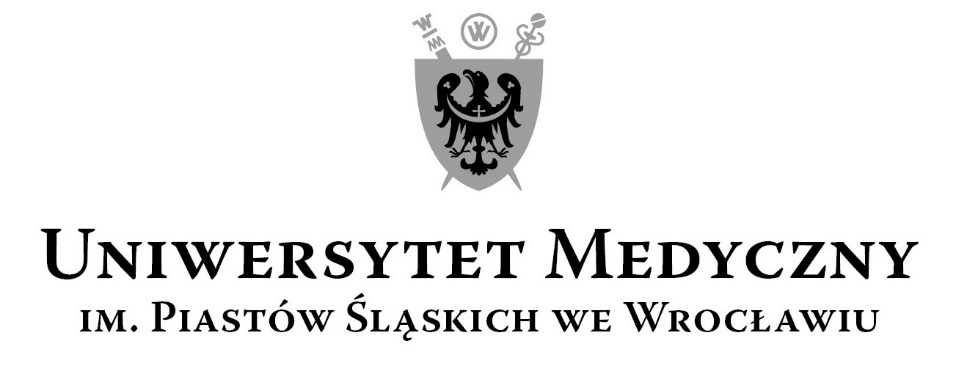 50-367 Wrocław, Wybrzeże L. Pasteura 1Zespół ds. Zamówień Publicznych UMWul. Marcinkowskiego 2-6, 50-368 Wrocławfaks 71 / 784-00-44e-mail: tomasz.kiliszek@umed.wroc.pl50-367 Wrocław, Wybrzeże L. Pasteura 1Zespół ds. Zamówień Publicznych UMWul. Marcinkowskiego 2-6, 50-368 Wrocławfaks 71 / 784-00-44e-mail: tomasz.kiliszek@umed.wroc.plLPKRYTERIAWAGA%Ilośćpkt.Sposób oceny: wzory, uzyskaneinformacje mające wpływ na ocenę1 Cena realizacji części A  przedmiotu zamówienia 6060                  Najniższa cena oferty Ilość pkt.  = ------------------------ x 60                  Cena oferty badanej   2Doświadczenie zawodowe co najmniej 4 (czterech) Lektorów (co najmniej 2 lata)4040Ilość lat doświadczenia zawodowego każdego Lektora punktuje się następująco:co najmniej 2 lata – 0 pkt.do 3 lat – 10 pkt.do 4 lat – 20 pkt.do 5 lat – 30 pkt.więcej niż 5 lat – 40 pkt.Następnie ilość punktów uzyskanych przez wszystkich Lektorów sumuje się, a potem dzieli przez ilość Lektorów. Otrzymany wynik oznacza ilość punktów uzyskanych przez ofertę w tym kryterium. LPKRYTERIAWAGA%Ilośćpkt.Sposób oceny: wzory, uzyskaneinformacje mające wpływ na ocenę1 Cena realizacji części B i C  przedmiotu zamówienia 6060                  Najniższa cena oferty Ilość pkt.  = ------------------------ x 60                  Cena oferty badanej   2Doświadczenie zawodowe co najmniej 1 (jednego) Lektora(co najmniej  2 lata)4040Ilość lat doświadczenia zawodowego Lektora punktuje się następująco:co najmniej 2 lata – 0 pkt.do 3 lat – 10 pkt.do 4 lat – 20 pkt.do 5 lat – 30 pkt.więcej niż 5 lat – 40 pkt.Przy większej ilości Lektorów niż jeden, ilość uzyskanych przez nich punktów sumuje się, a potem dzieli przez ilość Lektorów.Otrzymany wynik oznacza ilość punktów uzyskanych przez ofertę w tym kryterium.Razem:100100Ilość pkt. oferty = suma punktów za kryteria 1 i 2Wzór Formularza ofertowego (dla części A – C)Opis przedmiotu zamówienia (dla części A – C)Wzór Wykazu doświadczenia zawodowego Lektora / Lektorów (dla części A – C)Wzór Oświadczenia w sprawie braku podstaw do wykluczenia i w sprawie spełnienia warunków udziału w postępowaniuWykaz osób (dla części A – C)Wykaz usług (dla części A – C)Wzór Oświadczenia o przynależności lub braku przynależności do tej samej grupy kapitałowejWzór umowyLp.Przedmiot zamówieniaPrzedmiot zamówieniaCena netto PLN za 1 godzinę zegarowąSzacunkowa ilość godzin zegarowych Wartość  netto PLNStawkaVAT(podać w %)Wartość brutto PLN 1Prowadzenie zajęć nauki języka angielskiego dla pracowników Uniwersytetu Medycznego we Wrocławiu niebędących nauczycielami akademickimi.Prowadzenie zajęć nauki języka angielskiego dla pracowników Uniwersytetu Medycznego we Wrocławiu niebędących nauczycielami akademickimi.Prowadzenie zajęć nauki języka angielskiego dla pracowników Uniwersytetu Medycznego we Wrocławiu niebędących nauczycielami akademickimi.Prowadzenie zajęć nauki języka angielskiego dla pracowników Uniwersytetu Medycznego we Wrocławiu niebędących nauczycielami akademickimi.Prowadzenie zajęć nauki języka angielskiego dla pracowników Uniwersytetu Medycznego we Wrocławiu niebędących nauczycielami akademickimi.Prowadzenie zajęć nauki języka angielskiego dla pracowników Uniwersytetu Medycznego we Wrocławiu niebędących nauczycielami akademickimi.Prowadzenie zajęć nauki języka angielskiego dla pracowników Uniwersytetu Medycznego we Wrocławiu niebędących nauczycielami akademickimi.11Dla grupy A115212Dla grupy A211413Dla grupy B122814Dla grupy B23815Dla grupy C1 / C2381RAZEM część A zamówienia (poz. 1-5) RAZEM część A zamówienia (poz. 1-5) RAZEM część A zamówienia (poz. 1-5) RAZEM część A zamówienia (poz. 1-5) 2Słownie brutto PLNSłownie brutto PLNSłownie brutto PLNSłownie brutto PLNLp.Nazwa przedmiotu zamówieniaCena netto PLN za 1 godzinę zegarowąSzacunkowa ilość godzin zegarowych Wartość  netto PLNStawkaVAT(podać w %)Wartość brutto PLN 1Prowadzenie zajęć języka hiszpańskiego dla pracowników Działu Współpracy Międzynarodowej Uniwersytetu Medycznego we Wrocławiu.28,5 (dwadzieścia osiem i pół)2Słownie brutto PLNSłownie brutto PLNSłownie brutto PLNLp.Nazwa przedmiotu zamówieniaCena netto PLN za 1 godzinę zegarowąSzacunkowa ilość godzin zegarowych Wartość  netto PLNStawkaVAT(podać w %)Wartość brutto PLN 1Prowadzenie indywidualnych zajęć języka angielskiego dla nauczyciela akademickiego Uniwersytetu Medycznego we Wrocławiu.382Słownie brutto PLNSłownie brutto PLNSłownie brutto PLN1Lektor języka angielskiegoImię i nazwisko: ………………………………………………………………………………   Lektor języka angielskiegoImię i nazwisko: ………………………………………………………………………………   1Kwalifikacje zawodowe:…………………………………………………………………Podstawa do dysponowania (umowa o pracę, umowa zlecenia, itp.)  ………………………………………………………………………… 1Uprawnienia:…………………………………………………………………Zakres wykonywanych czynności:………………………………………………………………………… 1Wykształcenie:………………….………………………………………………Doświadczenie: …………… lat 2Lektor języka angielskiegoImię i nazwisko: ………………………………………………………………………………   Lektor języka angielskiegoImię i nazwisko: ………………………………………………………………………………   2Kwalifikacje zawodowe:…………………………………………………………………Podstawa do dysponowania (umowa o pracę, umowa zlecenia, itp.)  ………………………………………………………………………… 2Uprawnienia:…………………………………………………………………Zakres wykonywanych czynności:………………………………………………………………………… 2Wykształcenie:………………….………………………………………………Doświadczenie: …………… lat 3Lektor języka angielskiegoImię i nazwisko: ………………………………………………………………………………   Lektor języka angielskiegoImię i nazwisko: ………………………………………………………………………………   3Kwalifikacje zawodowe:…………………………………………………………………Podstawa do dysponowania (umowa o pracę, umowa zlecenia, itp.)  ………………………………………………………………………… 3Uprawnienia:…………………………………………………………………Zakres wykonywanych czynności:………………………………………………………………………… 3Wykształcenie:………………….………………………………………………Doświadczenie: …………… lat 4Lektor języka angielskiegoImię i nazwisko: ………………………………………………………………………………   Lektor języka angielskiegoImię i nazwisko: ………………………………………………………………………………   4Kwalifikacje zawodowe:…………………………………………………………………Podstawa do dysponowania (umowa o pracę, umowa zlecenia, itp.)  ………………………………………………………………………… 4Uprawnienia:…………………………………………………………………Zakres wykonywanych czynności:………………………………………………………………………… 4Wykształcenie:………………….………………………………………………Doświadczenie: …………… lat 1Lektor języka hiszpańskiegoImię i nazwisko: ………………………………………………………………………………   Lektor języka hiszpańskiegoImię i nazwisko: ………………………………………………………………………………   1Kwalifikacje zawodowe:…………………………………………………………………Podstawa do dysponowania (umowa o pracę, umowa zlecenia, itp.)  ………………………………………………………………………… 1Uprawnienia:…………………………………………………………………Zakres wykonywanych czynności:………………………………………………………………………… 1Wykształcenie:………………….………………………………………………Doświadczenie: …………… lat 1Lektor języka angielskiegoImię i nazwisko: ………………………………………………………………………………   Lektor języka angielskiegoImię i nazwisko: ………………………………………………………………………………   1Kwalifikacje zawodowe:…………………………………………………………………Podstawa do dysponowania (umowa o pracę, umowa zlecenia, itp.)  ………………………………………………………………………… 1Uprawnienia:…………………………………………………………………Zakres wykonywanych czynności:………………………………………………………………………… 1Wykształcenie:………………….………………………………………………Doświadczenie: …………… lat Lp.Przedmiot WartośćDaty wykonaniaPodmiot, na rzecz którego usługa była wykonana / jest wykonywana (nazwa, adres)Lp.Przedmiot WartośćDaty wykonaniaPodmiot, na rzecz którego usługa była wykonana / jest wykonywana (nazwa, adres)Lp.Przedmiot WartośćDaty wykonaniaPodmiot, na rzecz którego usługa była wykonana / jest wykonywana (nazwa, adres)